Об утверждении муниципальной программы «Управление муниципальными финансами и муниципальное управление в городском поселении город Калач Калачеевского муниципального района на 2020 - 2026 годы»В соответствии с Федеральным законом от 06.10.2003 № 131-ФЗ «Об общих принципах организации местного самоуправления в Российской Федерации», постановлением администрации городского поселения город Калач от 16.10.2013 г. № 230 «Об утверждении порядка разработки, реализации и оценки эффективности муниципальных программ городского поселения город Калач Калачеевского муниципального района Воронежской области», Стратегией социально-экономического развития Калачеевского муниципального района Воронежской области на период до 2035 года администрация городского поселения город Калач постановляет:1.   Утвердить муниципальную программу «Управление муниципальными финансами и  муниципальное  управление в городском поселении город Калач Калачеевского муниципального района на 2020- 2026 годы» (согласно приложению).2. Признать утратившими силу с 01.01.2020 года:- Постановление администрации городского поселения город Калач от 25.12.2013 г. № 363 «Об утверждении муниципальной программы «Управление муниципальными финансами и муниципальное управление» (в редакции постановлений от 16.11.2015 г. №425, от 26.02.2016 г. №55, от 18.08.2016 г.№391, от 13.02.2017 г. №57, от 13.04.2017 №157, от 18.07.2017 г. №356, от 31.08.2017 г. №450, от 28.12.2017 г. №675, от 28.04.2018 №151, от 16.07.2018 №294, от 15.11.2018 №530, от 24.12.2018 №642, от 29.12.2018 № 662, от 22.02.2019 №67, № 165 от 15.04.2019, № 385 от 26.08.2019);- Постановление от 16.11.2015 г №425 " О  внесении изменений в постановление администрации городского поселения город Калач от 25.12.2013 г. №363, "Об утверждении муниципальной программы "Управление муниципальными финансами и муниципальное управление на 2014 г - 2020 г.";- Постановление от 24.02.2016 г. № 55 "О внесении изменений в постановление администрации городского поселения город Калач от 25.12.2013 г. № 363 "Об утверждении муниципальной программы "Управление муниципальными финансами и муниципальное управление на 2014-2020 годы" ( в редакции от 16.11.2015 г. № 425);- Постановление от 18.08.2016 г. № 391 "О внесении изменений в постановление администрации городского поселения город Калач от 25.12.2013 г. № 363 «Об утверждении муниципальной программы «Управление муниципальными финансами и муниципальное управление на 2014 - 2020 годы» (в редакции от 16.11.2015 г. №425, от 24.02.2016 г. №55)";- Постановление от 13.02.2017 г. №57 "О внесении изменений в постановление администрации городского поселения город Калач от 25.12.2013 г. № 363 «Об утверждении муниципальной программы «Управление муниципальными финансами и муниципальное управление на 2014 -2020 годы» (в редакции постановлений от 16.11.2015 г. №425, от 26.02.2016 г. №55, от 18.08.2016 г. №391)";- Постановление от 13.04.2017 г. № 157 "О внесении изменений в постановление администрации городского поселения город Калач от 25.12.2013 г. № 363 «Об утверждении муниципальной программы «Управление муниципальными финансами и муниципальное управление на 2014 -2020 годы» (в редакции постановлений от 16.11.2015 г. №425, от 26.02.2016 г. №55, от 18.08.2016 г.№391, от 13.02.2017 г. №57)" ;- Постановление от 18.07.2017 г. № 356 "О внесении изменений в постановление администрации городского поселения город Калач от 25.12.2013 г. № 363 «Об утверждении муниципальной программы «Управление муниципальными финансами и муниципальное управление на 2014 -2020 годы» (в редакции постановлений от 16.11.2015 г. №425, от 26.02.2016 г. №55,  от 18.08.2016 г.№391, от 13.02.2017 г. №57, от 13.04.2017 №157)";- Постановление от 31.08.2017 г. № 450 "О внесении изменений в постановление администрации  городского поселения  город Калач от 25.12.2013 г. № 363 «Об утверждении муниципальной программы «Управление муниципальными финансами и муниципальное управление на 2014 -2020 годы» (в редакции постановлений  от 16.11.2015 г. №425, от 26.02.2016 г. №55,  от 18.08.2016 г.№391, от 13.02.2017 г. №57, от 13.04.2017 №157, от 18.07.2017 г. № 356)" ;- Постановление от 28.12.2017 г. № 675 "О внесении изменений в постановление администрации городского поселения город Калач от 25.12.2013 г. № 363 «Об утверждении муниципальной программы «Управление муниципальными финансами и муниципальное управление на 2014 -2020 годы» (в редакции постановлений  от 16.11.2015 г. №425, от 26.02.2016 г. №55,  от 18.08.2016 г.№391, от 13.02.2017 г. №57, от 13.04.2017 №157, от 18.07.2017 г. №356, от 31.08.2017 г. №450) ;- Постановление от 28.04.2018 г. № 151 "О внесении изменений в постановление администрации городского поселения город Калач от 25.12.2013 г. № 363 «Об утверждении муниципальной программы «Управление муниципальными финансами и муниципальное управление» (в редакции постановлений  от 16.11.2015 г. №425, от 26.02.2016 г. №55,  от 18.08.2016 г.№391, от 13.02.2017 г. №57, от 13.04.2017 №157, от 18.07.2017 г. №356, от 31.08.2017 г. №450, от 28.12.2017 г. №675";- Постановление от 16.07.2018 г. № 294 "О внесении изменений в постановление администрации городского поселения город Калач от 25.12.2013 г. № 363 "Об утверждении муниципальной программы "Управление муниципальными финансами и муниципальное управление (в редакции постановлений от 16.11.2015 г. № 425, от 26.02.2016 г. № 55, от 18.08.2016 г. № 391, от 13.02.2017 г. № 57, от 13.04.2017 г. № 157, от 18.07.2017 г. № 356, от 31.08.2017 г. № 450, от 28.12.2017 г. № 675, от 28.04.2018 г. № 151)" ;- Постановление от 15.11.2018 г. № 530 "О внесении изменений в постановление администрации городского поселения город Калач от 25.12.2013 г. № 363 «Об утверждении муниципальной программы «Управление муниципальными финансами и муниципальное управление» (в редакции постановлений от 16.11.2015 г. №425, от 26.02.2016 г. №55, от 18.08.2016 г.№391, от 13.02.2017 г. №57, от 13.04.2017 №157, от 18.07.2017 г. №356, от 31.08.2017 г. №450, от 28.12.2017 г. №675, от 28.04.2018 №151, от 16.07.2018 №294)" ;- Постановление от 24.12.2018 г. № 642 "О внесении изменений в постановление администрации городского поселения город Калач от 25.12.2013 г. № 363 «Об утверждении муниципальной программы «Управление муниципальными финансами и муниципальное управление» (в редакции постановлений от 16.11.2015 г. №425, от 26.02.2016 г. №55, от 18.08.2016 г.№391, от 13.02.2017 г. №57, от 13.04.2017 №157, от 18.07.2017 г. №356, от 31.08.2017 г. №450, от 28.12.2017 г. №675, от 28.04.2018 №151, от 16.07.2018 №294, от 15.11.2018 г. №530)" ;- Постановление от 29.12.2018 г. № 662 "О внесении изменений в постановление администрации городского поселения город Калач от 25.12.2013 г. № 363 «Об утверждении муниципальной программы «Управление муниципальными финансами и муниципальное управление» (в редакции постановлений  от 16.11.2015 г. №425, от 26.02.2016 г. №55,  от 18.08.2016 г.№391, от 13.02.2017 г. №57, от 13.04.2017 №157, от 18.07.2017 г. №356, от 31.08.2017 г. №450, от 28.12.2017 г. №675, от 28.04.2018 №151, от 16.07.2018 №294,  от 15.11.2018 №530, от 24.12.2018 №642)" ;- Постановление от 22.02.2019 г. № 67 "О внесении изменений в постановление администрации городского поселения город Калач от 25.12.2013 г. № 363 «Об утверждении муниципальной программы «Управление муниципальными финансами и муниципальное управление» (в редакции постановлений  от 16.11.2015 г. №425, от 26.02.2016 г. №55,  от 18.08.2016 г.№391, от 13.02.2017 г. №57, от 13.04.2017 №157, от 18.07.2017 г. №356, от 31.08.2017 г. №450, от 28.12.2017 г. №675, от 28.04.2018 №151, от 16.07.2018 №294, от 15.11.2018 №530, от 24.12.2018 №642, от 29.12.2018 № 662)" ;- Постановление от 15.04.2019 г. № 165 "О внесении изменений в постановление администрации городского поселения город Калач от 25.12.2013 г. № 363 «Об утверждении муниципальной программы «Управление муниципальными финансами и муниципальное управление» (в редакции постановлений от 16.11.2015 г. №425, от 26.02.2016 г. №55, от 18.08.2016 г.№391, от 13.02.2017 г. №57, от 13.04.2017 №157, от 18.07.2017 г. №356, от 31.08.2017 г. №450, от 28.12.2017 г. №675, от 28.04.2018 №151, от 16.07.2018 №294,  от 15.11.2018 №530, от 24.12.2018 №642, от 29.12.2018 № 662, от 22.02.2019 №67)" ;- Постановление от 26.08.2019 г. № 385 "О внесении изменений в постановление администрации городского поселения город Калач от 25.12.2013 г. № 363 «Об утверждении муниципальной программы «Управление муниципальными финансами и муниципальное управление» (в редакции постановлений от 16.11.2015 г. №425, от 26.02.2016 г. №55, от 18.08.2016 г.№391, от 13.02.2017 г. №57, от 13.04.2017 №157, от 18.07.2017 г. №356, от 31.08.2017 г. №450, от 28.12.2017 г. №675, от 28.04.2018 №151, от 16.07.2018 №294, от 15.11.2018 №530, от 24.12.2018 №642, от 29.12.2018 № 662, от 22.02.2019 №67, № 165 от 15.04.2019)" .3.  Настоящее постановление вступает в силу с 01.01.2020 года.4.  Опубликовать настоящее постановление в Вестнике муниципальных правовых актов  городского поселения город Калач Калачеевского муниципального района Воронежской области и на сайте администрации городского поселения город Калач в сети интернет.5.  Контроль за исполнением настоящего постановления оставляю за собой.Глава администрациигородского поселения город Калач                                                               Т.В. МирошниковаМУНИЦИПАЛЬНАЯ ПРОГРАММА«Управление муниципальными финансамиИ муниципальное управлениев городском поселении город Калач Калачеевского муниципального района на 2020-2026 годы»г. КалачМУНИЦИПАЛЬНАЯ ПРОГРАММААДМИНИСТРАЦИИ ГОРОДСКОГО ПОСЕЛЕНИЯ ГОРОД КАЛАЧ КАЛАЧЕЕВСКОГО МУНИЦИПАЛЬНОГО РАЙОНА ВОРОНЕЖСКОЙ ОБЛАСТИ«Управление муниципальными финансами и муниципальное управлениев городском поселении город Калач Калачеевского муниципального района на 2020-2026 годы»ПАСПОРТ ПРОГРАММЫРаздел 1.Общая характеристика сферы реализации муниципальной программыРоль бюджета как важнейшего инструмента социально-экономической политики городского поселения город Калач непрерывно возрастает, что связано с проводимой долгосрочной бюджетной политикой по мобилизации собственных доходов на основе экономического роста и развития налогового потенциала, концентрации средств на решение социальных и экономических задач, повышения эффективности бюджетного процесса.Эффективное, ответственное и прозрачное управление муниципальными финансами является базовым условием для повышения уровня и качества жизни населения городского поселения город Калач, устойчивого экономического роста, своевременного исполнения социальных обязательств и достижения других стратегических целей социально-экономического развития городского поселения город Калач.Результатом реализации бюджетных реформ последних лет является:- формирование и исполнение бюджета городского поселения город Калач по предусмотренным Бюджетным кодексом Российской Федерации единым правилам;- формирование законодательной базы, четко регулирующей организацию бюджетного процесса;- переход от годового к среднесрочному формированию бюджета поселения на трехлетний период;- модернизация системы бюджетного учета и отчетности;- прозрачность бюджетной системы и публичность бюджетного процесса;- поэтапное внедрение инструментов бюджетирования, ориентированного на результат;- перевод значительной части расходов бюджета поселения на программно-целевой метод планирования и исполнения.В целях реализации Федерального закона от 08.05.2010 № 83-ФЗ «О внесении изменений в отдельные законодательные акты Российской Федерации в связи с совершенствованием правового положения государственных (муниципальных) учреждений» в 2011 году была сформирована вся необходимая нормативная правовая база.Конечным продуктом проведенной работы стало формирование целостной системы управления муниципальными финансами городского поселения город Калач, характеризующейся следующими показателями:Несмотря на достигнутые успехи в совершенствовании и развитии бюджетного процесса за последние годы, реализация отдельных мер реформирования до настоящего времени носит формальный характер, не все инструменты, влияющие на качественное улучшение управления финансовыми ресурсами бюджета, работают в полную силу, реализуя свое истинное назначение и выдавая максимум результата при оптимальном соотношении с вложенными в их применение усилиями. Дальнейшее развитие и работа по повышению эффективности управления муниципальными финансами невозможны без принятия мер по решению ряда проблем. В их числе:- повышение качества предоставления муниципальных услуг, включая развитие системы межведомственного электронного взаимодействия;- дальнейшее развитие системы программного метода бюджетного планирования, муниципального финансового контроля, межбюджетных отношений, что должно повысить ответственность всех участников бюджетного процесса за реализацию поставленных задач и достижение конечных результатов;- решение задачи по долгосрочному бюджетному планированию;- перевод в электронный вид всех носителей финансовой информации;- увязка информации о финансовых ресурсах и целях на всех этапах бюджетного процесса от составления бюджета до предоставления отчета в Совет народных депутатов городского поселения город Калач Калачеевского муниципального района.Анализ проблем в бюджетно-финансовой сфере демонстрирует необходимость совершенствования финансовой, бюджетной, налоговой политики, создание эффективной системы управления муниципальными финансами и муниципального управления. Все это свидетельствует о необходимости повышения направленности бюджетного процесса на достижение поставленных целей и задач социально-экономического развития городского поселения город Калач через усиление программной ориентированности бюджета.Прогноз реализации муниципальной программы зависит от разработки и утверждения долгосрочных параметров бюджета городского поселения город Калач. Долгосрочная сбалансированность и устойчивость бюджетной системы, переход от "управления затратами" к "управлению результатами" - это одна из стратегических целей бюджетной политики городского поселения город Калач.Муниципальная программа определяет основные тенденции развития муниципальных финансов и эффективного управления, а также условия материальной поддержки граждан, это:- сбалансированность бюджета городского поселения город Калач;- наращивание собственных налоговых и неналоговых доходов;- формирование бюджетных расходов в рамках безусловного исполнения действующих расходных обязательств, в том числе с учетом их оптимизации и повышения эффективности исполнения;- взвешенный, экономически обоснованный подход при принятии новых расходных обязательств;- совершенствование межбюджетных отношений;- развитие системы муниципального контроля;- обеспечения правовых, экономических и организационных условий материальной поддержки граждан.Изменения в Бюджетный кодекс Российской Федерации в части регулирования государственного (муниципального) финансового контроля, внесенные Федеральным законом от 26.07.2019 № 199-ФЗ «О внесении изменений в Бюджетный кодекс Российской Федерации в части совершенствования государственного (муниципального) финансового контроля, внутреннего финансового контроля и внутреннего финансового аудита», и изменения в Федеральный закон от 05.04.2013 № 44-ФЗ» О контрактной системе в сфере закупок товаров, работ, услуг для обеспечения государственных и муниципальных нужд» внесенный Федеральным законом от 01.04.2019 № 50-ФЗ "О внесении изменений в Федеральный закон "О контрактной системе в сфере закупок товаров, работ, услуг для обеспечения государственных и муниципальных нужд" требуют дальнейшего развития системы муниципального финансового контроля городского поселения.Программа отражает деятельность администрация городского поселения город Калач по осуществлению полномочий, определенных Федеральным законом от 06.10.2006 № 131-ФЗ «Об общих принципах организации местного самоуправления в Российской Федерации».Специалисты администрации поселения готовят предложения, обоснования, расчеты, аналитические материалы и информацию:- для разработки основных направлений финансовой, бюджетной и налоговой политики;- по совершенствованию нормативно-правовой базы о бюджетном устройстве, бюджетном процессе, налогах и сборах;- для разработки проектов нормативных правовых актов по введению в действие, изменению и прекращению действия местных налогов и сборов, предоставлению льгот по уплате налогов и сборов в бюджет городского поселения город Калач и их отмене;- по разработке прогноза поступлений доходов и погашения задолженности организаций, подлежащей зачислению в бюджет городского поселения город Калач;- для разработки проекта бюджета городского поселения город Калач на очередной финансовый год и плановый период;- по обеспечению исполнения бюджета городского поселения на очередной финансовый год и плановый период;- для подготовки отчета об исполнении бюджета за отчетный финансовый год;- по организации проведения анализа и контроля за поступлением доходов в бюджет городского поселения город Калач;- по обеспечению осуществления контроля за эффективным и целевым использованием средств городского поселения город Калач согласно Приложению №5;- по исполнению муниципальных программ.В сфере регулирования бюджетных правоотношений, организации и осуществления бюджетного процесса администрацией поселения осуществляется:- разработка среднесрочного финансового плана городского поселения город Калач;- непосредственное составление проектов решений Совета народных депутатов городского поселения о бюджете городского поселения город Калач на очередной финансовый год и плановый период, о внесении изменений в решения Совета депутатов городского поселения город Калач о бюджете городского поселения на очередной финансовый год и плановый период;- разработка проектов решений Совета народных депутатов городского поселения город Калач и иных нормативных правовых актов по вопросам бюджетного устройства и бюджетного процесса в городском поселении город Калач.- разработка предложений по совершенствованию методов бюджетного планирования и финансирования;- непосредственное составления проектов постановлений администрации городского поселения об исполнении бюджета за квартал, полугодие и девять месяцев отчетного года и решения Совета народных депутатов городского поселения город Калач об исполнении бюджета городского поселения за отчетный финансовый год.В иных установленных сферах ведения органов местного самоуправления проводится работа по:- анализу действующих нормативных правовых актов городского поселения город Калач подготовке в установленном порядке проектов нормативных правовых актов о внесении соответствующих изменений, признании утратившими силу отдельных норм или нормативных правовых актов, противоречащих вновь принятым федеральным, региональным нормативным правовым актам и нормативным правовым актам Калачеевского муниципального района, а также утративших свою значимость, принятию новых;- обеспечению объективного, всестороннего и своевременного рассмотрения обращений граждан по вопросам, относящимся к полномочиям органов местного самоуправления, и дача ответов на них в порядке, установленном законодательством.- формированию предложений по объему, номенклатуре и прогнозируемой стоимости закупаемых товаров, работ, услуг для обеспечения деятельности и полномочий органов местного самоуправления в соответствии с законодательством Российской Федерации и нормативными правовыми актами городского поселения город Калач, а также по финансовому обеспечению указанных закупок за счет средств бюджета городского поселения;- размещению заказов на поставки товаров, выполнение работ, оказание услуг для обеспечения деятельности и полномочий администрации городского поселения город Калач в пределах своей компетенции и в соответствии с законодательством Российской Федерации;- участию в проведении мероприятий по гражданской обороне, в предупреждении и ликвидации чрезвычайных ситуаций, обеспечении пожарной безопасности;- участию в установленном порядке в выполнении мероприятий по противодействию терроризму и экстремизму;- осуществлению функций главного распорядителя соответствующих средств бюджета городского поселения;- осуществлению предусмотренных федеральным законодательством и нормативными правовыми актами городского поселения город Калач мероприятий по противодействию коррупции в деятельности органов местного самоуправления;- принятию и организации выполнения планов и программ, разработке прогноза социально-экономического развития городского поселения город Калач;- владению, пользованию и распоряжению имуществом, находящимся в муниципальной собственности городского поселения;- организации в границах городского поселения электро-, тепло-, газо- и водоснабжения населения, водоотведения, снабжения населения топливом в пределах полномочий, установленных законодательством Российской Федерации;- организации мероприятий по энергосбережению и повышению энергетической эффективности;- осуществлению муниципального контроля;- осуществлению дорожной деятельности в отношении автомобильных дорог местного значения в границах населенных пунктов городского поселения город Калач;- участию в предупреждении и ликвидации последствий чрезвычайных ситуаций в границах городского поселения;- обеспечению первичных мер пожарной безопасности в границах населенных пунктов городского поселения город Калач;- созданию условий для обеспечения жителей городского поселения услугами связи, общественного питания, торговли и бытового обслуживания;- созданию условий для организации досуга и обеспечению жителей городского поселения услугами организаций культуры;- обеспечению условий для развития на территории поселения физической культуры и массового спорта, организации проведения официальных физкультурно-оздоровительных и спортивных мероприятий городского поселения город Калач;- созданию условий для массового отдыха жителей городского поселения и организации обустройства мест массового отдыха населения, включая обеспечение свободного доступа граждан к водным объектам общего пользования и их береговым полосам;- организации сбора и вывоза бытовых отходов и мусора;- утверждению градостроительной документации;- осуществлению иных полномочий в соответствии с федеральным законом от 06.10.2003 № 131-ФЗ «Об общих принципах организации местного самоуправления в Российской Федерации».Ухудшение условий функционирования экономики вследствие экономической нестабильности неизбежно приводит к замедлению роста или в особо неблагоприятных условиях к снижению доходов бюджета, то есть к сокращению возможностей органов местного самоуправления не только для достижения заявленных долгосрочных стратегических целей, но и для исполнения принятых перед гражданами публичных обязательств.Проведение предсказуемой и ответственной бюджетной политики является важнейшей предпосылкой для обеспечения макроэкономической стабильности, которая:- создает базовые условия для устойчивого экономического роста,- определяет достижение ключевой конечной цели стратегии социально-экономического развития - роста уровня и качества жизни населения.В рамках муниципальной программы предусматривается реализация мер по развитию нормативной правовой базы для совершенствования бюджетного планирования с учетом изменений в бюджетном и налоговом законодательстве Российской Федерации, переходу на формирование и исполнение бюджета исходя из принятых муниципальных программ, повышению эффективности использования бюджетных средств и направлению их на решение приоритетных задач социально-экономического развития городского поселения.Муниципальная программа «Управление муниципальными финансами и муниципальное управление в городском поселении город Калач Калачеевского муниципального района на 2020-2026 годы» имеет существенные отличия от других муниципальных программ городского поселения. Она является «обеспечивающей», то есть ориентирована (через развитие правового регулирования и методического обеспечения) на создание общих для всех участников бюджетного процесса условий и механизмов их реализации, обеспечивая значительный вклад в достижение практически всех стратегических целей.Раздел 2.Приоритеты муниципальной политики в сфере реализации муниципальной программы, цели, задачи и показатели (индикаторы), основные ожидаемые конечные результаты, сроки и этапы реализации муниципальной программы2.1. Приоритеты муниципальной политики в сфере реализации муниципальной программыСформированы следующие приоритеты муниципальной политики в сфере реализации Программы:1) Основным стратегическим приоритетом политики в сфере управления муниципальными финансами и муниципального управления городского поселения город Калач является эффективное использование бюджетных ресурсов для обеспечения динамичного развития экономики, повышения уровня жизни населения и формирования благоприятных условий жизнедеятельности в городском поселении город Калач.2) Повышение качества управления муниципальными финансами.3) Развитие внутреннего муниципального финансового контроля, осуществляемого в соответствии с Бюджетным кодексом Российской Федерации, а так же внутреннего финансового контроля, направленного на соблюдение внутренних стандартов и процедур составления и исполнения бюджета поселения по расходам, составления бюджетной отчетности и ведения бюджетного учета.4) Развитие информационной системы управления муниципальными финансами с учетом новых требований к составу и качеству информации о финансовой деятельности главных распорядителей бюджетных средств, а также к открытости информации о результатах их деятельности.5) Обеспечение долгосрочной сбалансированности и устойчивости бюджетной системы городского поселения город Калач.2.2. Цели, задачи и показатели (индикаторы) достижения целейи решения задачВ соответствии с приоритетами муниципальной политики определены цели и задачи в сфере реализации Программы.Основной целью муниципальной программы является создание условий для обеспечения долгосрочной сбалансированности и устойчивости бюджетной системы городского поселения город Калач, повышения качества управления муниципальными финансами, эффективности деятельности органов местного самоуправления городского поселения город Калач Калачеевского муниципального района, бюджетных учреждений по выполнению муниципальных функций и обеспечению потребностей граждан и общества в муниципальных услугах, увеличению их доступности и качества, реализации долгосрочных приоритетов и целей социально-экономического развития поселения.Достижение цели муниципальной программы будет осуществляться путем решения следующих задач:1. Создание условий для устойчивости местного бюджета, укрепления собственной доходной базы.2. Создание условий для эффективного управления муниципальными финансами, повышения эффективности бюджетных расходов.3. Совершенствование муниципального внутреннего финансового контроля.4. Развитие информационной системы управления муниципальными финансами.5. Повышение качества предоставления муниципальных услуг, включая развитие системы межведомственного электронного взаимодействия.6. Обеспечение доплат к пенсии по старости муниципальным служащим, поощрение граждан городского поселения город Калач, активно участвующих в общественной жизни поселения.Муниципальная программа имеет следующие целевые показатели (индикаторы):1. Доля налоговых и неналоговых доходов местного бюджета в общем объеме доходов бюджета муниципального образования (без учета безвозмездных поступлений, имеющих целевой характер) – не менее 97 %.2. Доля расходов бюджета городского поселения город Калач, формируемых в рамках муниципальных программ – 100%.3. Наличие средств в бюджете поселения на обеспечение доплат к пенсии по старости муниципальным служащим и поощрение активных граждан городского поселения город Калач.2.3.Конечные результаты реализации муниципальной программыРеализация Программы (Приложение №4) будет способствовать эффективному и качественному управлению муниципальными финансами и позволит обеспечить устойчивый экономический рост, своевременное исполнение обязательств и повышение качества и уровня жизни населения городского поселения город Калач.С учетом специфики Программы для измерения ее результатов будут использоваться не только количественные индикаторы, но и качественные оценки управления муниципальными финансами, создания условий для эффективного и ответственного муниципального управления.Ожидаемые результаты реализации Программы:1. Формирование и исполнение местных бюджетов в соответствии с бюджетных законодательством, нормативной правовой документацией городского поселения город Калач.2. Обеспечение поступления налоговых и неналоговых доходов местного бюджета в общем объеме доходов бюджета муниципального образования (без учета безвозмездных поступлений, имеющих целевой характер) в размере 97 %.3. Обеспечение расходования средств бюджета городского поселения город Калач в раках муниципальных программ – 100%.4. Наличие средств в бюджете поселения на обеспечение доплат к пенсии по старости муниципальным служащим и поощрение активных граждан городского поселения город Калач.Применение программного принципа планирования и исполнения бюджета городского поселения город Калач приведет к повышению результативности работы администрации и эффективности расходования бюджетных средств, увеличению эффективности управления результатами, увязке стратегических целей с распределением бюджетных средств и достижением результатов. Проведение предсказуемой и ответственной бюджетной политики, обеспечение долгосрочной сбалансированности и устойчивости бюджетной системы городского поселения город Калач обеспечит экономическую стабильность и необходимые условия для повышения эффективности деятельности исполнительных органов местного самоуправления по обеспечению потребностей граждан и общества в муниципальных услугах на территории городского поселения город Калач, увеличению их доступности и качества.2.4. Сроки и этапы реализации муниципальной программыСрок реализации муниципальной программы с 2020 по 2026 год.Муниципальная программа реализуется в один этап.Раздел 3.Обоснование выделения подпрограмм муниципальной программы, обобщенная характеристика основных мероприятийНа достижение целей (Приложение №6) муниципальной программы направлены основные мероприятия Программы и две подпрограммы.Основное мероприятие 1. Разработка и совершенствование нормативного правового регулирования по организации бюджетного процессаНормативное правовое регулирование бюджетного процесса предусматривает подготовку специалистами администрации городского поселения город Калач проектов нормативных правовых актов по вопросам развития и совершенствования бюджетного процесса. Конечным результатом реализации данного мероприятия является нормативное обеспечение правового регулирования бюджетного процесса в городском поселении город Калач Калачеевского муниципального района в соответствии с требованиями бюджетного законодательства.Основное мероприятие 2. Проведение эффективной политики в области доходовМуниципальная налоговая политика будет направлена на дальнейшее расширение налоговой базы и достижение устойчивой положительной динамики поступлений налогов путем:- совершенствования законодательной и нормативной правовой базы по вопросам налогообложения;- совершенствования имущественного налогообложения;- мониторинга уровня собираемости налогов;- совершенствование механизма муниципальных закупок.Основное мероприятие 3. Повышение эффективности бюджетных расходов и реализация механизмов контроля за исполнением бюджетаВ рамках выполнения мероприятия по оптимизации и повышению эффективности бюджетных расходов будет обеспечено:- формирование «программного» бюджета на основе муниципальных программ. Проведение оценки бюджетной эффективности реализации муниципальных программ с последующей оптимизацией расходов бюджета поселения;- планирование расходов бюджета поселения на очередной финансовый год и плановый период исключительно на основе бюджетных правил.Непосредственными результатами деятельности органов местного самоуправления городского поселения город Калач, направленной на организацию исполнения бюджета поселения и формирование бюджетной отчетности, является соблюдение принципов ответственного управления муниципальными финансами, связанных с прозрачностью бюджета, а также наличием эффективной системы его исполнения, что будет способствовать прозрачности и подконтрольности исполнения бюджета и, соответственно, повышению уровня результативности использования бюджетных средств и их эффективности.Конечным результатом реализации данного направления является обеспечение надежного, качественного и своевременного кассового исполнения бюджета поселения и утверждение годового отчета о его исполнении.В соответствии с изменениями, внесенными в Бюджетный кодекс РФ Федеральным законом от 26.07.2019 №199-ФЗ, в целях обеспечения эффективного использования бюджетных средств по данному направлению предусматривается осуществление внутреннего муниципального финансового контроля за использованием средств бюджета поселения, в рамках которого планируется осуществление контроля:- за не превышением суммы по операции над лимитами бюджетных обязательств и (или) бюджетными ассигнованиями;- за соответствием содержания проводимой операции коду классификации операций, указанному в платежном документе;- за наличием документов, подтверждающих возникновение денежного обязательства, подлежащего оплате за счет средств бюджета.При этом администрацией поселения осуществляется проверка документов, представленных в целях осуществления финансовых операций, на их наличие и (или) на соответствие указанной в них информации требованиям бюджетного законодательства Российской Федерации и иных нормативных правовых актов, регулирующих бюджетные правоотношения.Предусматривается также принятие организационных мер, направленных на усиление внутреннего финансового контроля за соблюдением внутренних стандартов и процедур составления и исполнения бюджета по расходам, составления бюджетной отчетности и ведения бюджетного учета главными распорядителями бюджетных средств.Выполняется осуществление в соответствии с частью 5 статьи 99 Федерального закона от 05.04.2013 № 44-ФЗ «О контрактной системе в сфере закупок товаров, работ, услуг для обеспечения государственных и муниципальных нужд» контроля:- за соответствием информации об объеме финансового обеспечения, включенной в планы закупок, информации об объеме финансового обеспечения для осуществления закупок, утвержденном и доведенном до заказчика;- за соответствием информации об идентификационных кодах закупок и об объеме финансового обеспечения для осуществления данных закупок, содержащейся:а) в планах-графиках, информации, содержащейся в планах закупок;б) в извещениях об осуществлении закупок, в документации о закупках, информации, содержащейся в планах-графиках;г) в условиях проектов контрактов, направляемых участникам закупок, с которыми заключаются контракты, информации, содержащейся в протоколах определения поставщиков (подрядчиков, исполнителей);д) в реестре контрактов, заключенных заказчиками, условиям контрактов.Результатом реализации данного мероприятия будут усиление финансового контроля за исполнением бюджета поселения, повышение эффективности использования бюджетных средств.Контроль исполнения местного бюджета, соблюдения установленного порядка подготовки и рассмотрения проекта местного бюджета, отчета о его исполнении, а также контроль соблюдения установленного порядка управления и распоряжения имуществом, находящимся в муниципальной собственности, осуществляют следующие контрольные органыКонтрольно-счетная палата Калачеевского муниципального района;Совет народных депутатов городского поселения город Калач;Общественность (вся информация о финансовой деятельности администрации городского поселения город Калач размещается на официальном сайте администрации городского поселения город Калач).В любом из вариантов своей организации контрольный орган муниципального образования имеет возможность осуществления контроля над распределением бюджетных средств и исполнением бюджета муниципального образования через следующие формы контроля:- предварительный контроль - контроль бюджета на стадии его разработки. Заключается в оценке степени обоснованности проекта бюджета;- текущий контроль - контроль за целевым расходованием бюджетных средств при его исполнении;- последующий контроль - оценка результативности исполненного бюджета.Результаты проверок, осуществляемых контрольным органом муниципального образования, подлежат опубликованию (обнародованию).Прозрачность бюджетного процесса и участие в нем общественности позволяют не только повысить эффективность управленческих решений в бюджетном сфере, сделать власть более открытой для общественности, улучшить социальную политику за счет более обоснованного расходования бюджетных средств, но и является важнейшим условием антикоррупционной деятельности в бюджетном процессе.Реализация мероприятия предусматривает:- обеспечение доступности информации о бюджетном процессе в городском поселении город Калач в рамках требований действующего бюджетного законодательства Российской Федерации и нормативных правовых актов органов местного самоуправления городского поселения город Калач Калачеевского муниципального района;- размещение в сети Интернет на официальном сайте администрации городского поселения город Калач утвержденных методических рекомендаций и нормативных правовых актов, разрабатываемых органами местного самоуправления поселения;- проведение публичных слушаний по проекту бюджета поселения и по годовому отчету о его исполнении.Конечным результатом деятельности по повышению качества и доступности бюджетной информации должен стать открытый бюджетный процесс. Повышение качества и доступности информации о состоянии бюджетной системы сможет повысить доверие общества к политике в сфере управления финансами.Подпрограммы выделены исходя из поставленных в муниципальной программе целей и решаемых в ее рамках задач с учетом их обособленности, приоритетности и актуальности.Подпрограмма 1. Социальное обеспечение и иные выплаты населениюПодпрограмма направлена на формирование организационных, правовых, социально-экономических условий для осуществления мер по организации доплат к пенсии по старости муниципальным служащим и ежегодных выплат Почетным гражданам городского поселения город Калач, гражданам, активно участвующим в общественной жизни поселения, выплат в связи с юбилейными и памятными датами.Подпрограмма направлена на решение следующих задач:- обеспечение доплат к пенсии по старости муниципальным служащим;- обеспечение выплат Почетным гражданам городского поселения город Калач, активно участвующих в общественной жизни поселения, выплат в связи с юбилейными и памятными датами;- повышение общественной активности граждан городского поселения город Калач.В состав подпрограммы входят следующие основные мероприятия:1.1. Организация доплат к пенсии по старости муниципальным служащим.1.2. Организация выплат Почетным гражданам городского поселения город Калач, активно участвующих в общественной жизни поселения, выплаты в связи с юбилейными и памятными датами.Исполнителем муниципальной программы является администрация городского поселения город Калач Калачеевского муниципального района Воронежской области. Реализация подпрограммы предполагает объединение усилий и координацию действий органов местного самоуправления городского поселения город Калач, организаций, осуществляющих хозяйственную деятельность на территории поселения, учреждений культуры и образования, расположенных на территории городского поселения город Калач.Ожидаемые результаты реализации подпрограммы:1. Наличие средств в бюджете поселения на обеспечение ежегодной финансовой поддержки граждан на:1.1. Организацию доплат к пенсии по старости муниципальным служащим.1.2. Организацию ежегодных выплат Почетным гражданам городского поселения город Калач, гражданам, активно участвующим в общественной жизни поселения, выплат в связи с юбилейными и памятными датами;Реализация данной подпрограммы позволит создать стабильные финансовые условия для поощрения граждан городского поселения город Калач, активно участвующих в общественной жизни поселения, что в целом повлияет на достижение цели муниципальной программы.Подпрограмма 2. «Финансовое обеспечение выполнение других обязательств местного самоуправления городского поселения город Калач, расходы которых не учтены в других программах муниципальной программы».Подпрограмма направлена на создание условий для повышения эффективности деятельности органов местного самоуправления по выполнению их функций, обеспечению потребности граждан и общества в муниципальных услугах, увеличению их доступности и качества, реализации долгосрочных приоритетов и целей социально-экономического развития городского поселения город Калач.В состав подпрограммы входят следующие основные мероприятия:2.1. Финансовое обеспечение деятельности администрации городского поселения город Калач (Приложение №2), расходы которой не учтены в других подпрограммах муниципальной программы.В рамках данного основного мероприятия предусматривается финансовое обеспечение (Приложение №7) деятельности органов местного самоуправления городского поселения город Калач.2.2. Финансовое обеспечение выполнения других обязательств органов местного самоуправления городского поселения, расходы которых не учтены в других подпрограммах муниципальной программы.При реализации мероприятия будет осуществляться финансирование других расходных обязательств городского поселения город Калач Калачеевского муниципального района администрацией городского поселения город Калач.Исполнителем подпрограммы муниципальной программы является администрация городского поселения город Калач Калачеевского муниципального района Воронежской области.Реализация данной подпрограммы позволит обеспечить повышение качества предоставления муниципальных услуг, развитие системы межведомственного электронного взаимодействия, что в целом приведет к решению поставленной в муниципальной программе цели.Раздел 4.Ресурсное обеспечение муниципальной программыПрогноз общего объема финансового обеспечения реализации муниципальной программы за счет средств бюджета городского поселения город Калач за весь период ее реализации.Перечень подпрограмм, основных мероприятий муниципальной программы с указанием сроков их реализации, источников ресурсного обеспечения.Анализ рисков реализации муниципальной программы и описание мер управления рисками реализации муниципальной программыОсновным риском программы является возможное снижение темпов экономического роста, которое может повлечь увеличение дефицита местного бюджета. Кроме того, существуют риски использования при формировании документов стратегического планирования (бюджетной стратегии, муниципальных программ) прогноза расходов, не соответствующего прогнозу доходов.Наряду с финансовыми рисками, имеются риски снижения эффективности планируемых мер правового регулирования, требующие выработки и реализации согласованных решений органов местного самоуправления городского поселения город Калач Калачеевского муниципального района, а также увязки с мерами правового регулирования в рамках других муниципальных программ (прежде всего, в сфере стратегического планирования, экономического регулирования, управления муниципальным имуществом, муниципальных закупок и т.д.).Минимизации рисков будет способствовать совершенствование нормативной правовой базы, регламентирующей бюджетный процесс и межбюджетные отношения в городском поселении, своевременное принятие решений о бюджете городского поселения город Калач на очередной финансовый год и плановый период и об отчете об исполнении местного бюджета.На результат реализации Программы может влиять изменение бюджетного и налогового законодательства Российской Федерации. В целях минимизации последствий риска будет осуществляться мониторинг изменений законодательства Российской Федерации на стадии разработки проектов правовых актов.Следует также учитывать, что качество управления муниципальными финансами, в том числе эффективность расходов бюджета поселения, зависит от действий всех участников бюджетного процесса, а также органов местного самоуправления городского поселения город Калач Калачеевского муниципального района.Раздел 6.Оценка эффективности муниципальной программыОценка эффективности реализации Программы будет осуществляться согласно Приложению №3 по следующим критериям:1) степени достижения целей и решения задач подпрограммы путем ежегодного сопоставления фактических (в сопоставимых условиях) и планируемых значений целевых индикаторов Программы по формуле:Сд = Зф/Зп*100 %, где:Сд - степень достижения целей (решения задач);Зф - фактическое значение индикатора (показателя) программы;Зп - плановое значение индикатора (показателя) программы (для индикаторов (показателей), желаемой тенденцией развития которых является рост значений);2) степени соответствия запланированному уровню затрат и эффективности использования средств федерального, областного и муниципальных бюджетов путем сопоставления фактических (в сопоставимых условиях) и планируемых объемов расходов бюджета городского поселения на реализацию Программы и ее основных мероприятий по формуле:Уф = Фф/Фп*100 %, где:Уф - уровень финансирования реализации основных мероприятий Программы;Фф – фактический объем финансовых ресурсов, направленный на реализацию мероприятий Программы;Фп – плановый объем финансовых ресурсов на соответствующий отчетный период;3) степени реализации мероприятий путем сопоставления числа выполненных и планируемых мероприятий, предусмотренных планом реализации программы.До начала очередного года реализации программы ответственный исполнитель по каждому показателю (индикатору) определяет интервалы значений показателя, при которых реализация подпрограммы характеризуется:- высоким уровнем эффективности;- удовлетворительным уровнем эффективности;- неудовлетворительным уровнем эффективности.Нижняя граница интервала значений показателя для целей отнесения подпрограммы к высокому уровню эффективности не может быть ниже, чем 95 процентов планового значения показателя на соответствующий год. Нижняя граница интервала значений показателя для целей отнесения Программы к удовлетворительному уровню эффективности не может быть ниже, чем 75 процентов планового значения показателя на соответствующий год.Оценка эффективности реализации подпрограммы проводится ответственным исполнителем ежегодно до 1 марта года, следующего за отчетным.Программа считается реализуемой с высоким уровнем эффективности, если:- значения 95 процентов и более показателей подпрограммы соответствуют установленным интервалам значений для целей отнесения подпрограммы к высокому уровню эффективности;- не менее 95 процентов мероприятий, запланированных на отчетный год, выполнены в полном объеме.Программа считается реализуемой с удовлетворительным уровнем эффективности, если:- значения 80 процентов и более показателей Программы соответствуют установленным интервалам значений для отнесения Программы к высокому уровню эффективности;- не менее 80 процентов мероприятий, запланированных на отчетный год выполнены в полном объеме.Раздел 7.Подпрограммы муниципальной программыВ состав муниципальной программы входят две подпрограммы:Подпрограмма 1. Социальное обеспечение и иные выплаты населению.Подпрограмма 2. «Финансовое обеспечение выполнения других обязательств местного самоуправления городского поселения город Калач, расходы которых не учтены в других программах.ПАСПОРТподпрограммы «Социальное обеспечение и иные выплаты населению»Характеристика сферы реализации подпрограммы, описание основных проблем и прогноз ее развития.Ключевым стратегическим ресурсом любого города являются его жители. В современной динамично изменяющейся социально – экономической среде человеческий потенциал выходит на первый план. Практически все города мира развиты в части городской среды, культуры и инфраструктуры в точности настолько, насколько этого хотят и желают сами горожане. В этой связи особую важность приобретает наличие у каждого жителя города высокой мотивации к непосредственному участию в управленческих и иных процессах, направленных на улучшение своего места проживания, работы и отдыха.Одним из основных направлений приложения усилий по развитию городского сообщества должна стать поддержка общественных инициатив, инноваций во всех сферах городской жизни и выстраивание отношений конструктивного взаимодействия между различными социальными, политическими, профессиональными, корпоративными и иными группами городского сообщества.Подпрограмма направлена на формирование организационных, правовых, социально-экономических условий для осуществления мер по организации доплат к пенсии по старости муниципальным служащим и ежегодных выплат Почетным гражданам городского поселения город Калач, гражданам, активно участвующим в общественной жизни поселения, выплат в связи с юбилейными и памятными датами и на повышение общественной активности граждан городского поселения.Приоритеты муниципальной политики в сфере реализации подпрограммы, цели, задачи и показатели (индикаторы) достижения целей и решения задач, описание основных ожидаемых конечных результатов, сроков и контрольных этапов реализации подпрограммы.Одним из приоритетных направлений деятельности органов местного самоуправления городского поселения город Калач является целенаправленная работа по повышению качества и результативности предоставления муниципальных услуг, направленная на поощрение граждан городского поселения город Калач, активно участвующих в общественной жизни поселения.Цель подпрограммы - формирование организационных, правовых, социально-экономических условий для осуществления доплат к пенсии по старости муниципальным служащим и поощрения граждан городского поселения город Калач, активно участвующих в общественной жизни поселения. Для достижения этих целей предполагается решение следующих задач:- обеспечение доплат к пенсии по старости муниципальным служащим;- обеспечение выплат Почетным гражданам городского поселения город Калач, активно участвующих в общественной жизни поселения, выплат в связи с юбилейными и памятными датами;- повышение общественной активности граждан городского поселения город Калач.Ожидаемыми результатами реализации подпрограммы являются:1. Наличие средств в бюджете поселения на обеспечение ежегодной финансовой поддержки граждан на:1.1. Организацию выплат Почетным гражданам городского поселения город Калач, активно участвующих в общественной жизни поселения, выплаты в связи с юбилейными и памятными датами.1.2. Организацию ежегодных выплат Почетным гражданам городского поселения город Калач, гражданам, активно участвующим в общественной жизни поселения, выплат в связи с юбилейными и памятными датами;Реализация мероприятий подпрограммы позволит создать стабильные финансовые условия для поощрения граждан городского поселения город Калач, активно участвующих в общественной жизни поселения, что в целом повлияет на достижение цели муниципальной программы.Срок реализации муниципальной программы с 2020 по 2026 год.Муниципальная программа реализуется в один этап.3. Характеристика основных мероприятий подпрограммыДля обеспечения правовых, экономических и организационных условий при осуществления мер по организации доплат к пенсии по старости муниципальным служащим и ежегодных выплат Почетным гражданам городского поселения город Калач, гражданам, активно участвующим в общественной жизни поселения, выплат в связи с юбилейными и памятными датами, и для  повышения общественной активности граждан городского поселения в целом, выделено несколько основных мероприятий, необходимых для реализации данной подпрограммы:1.1. Организация доплат к пенсии по старости муниципальным служащим.1.2. Организация выплат Почетным гражданам городского поселения город Калач, активно участвующих в общественной жизни поселения, выплаты в связи с юбилейными и памятными датами.Основные меры муниципального и правового регулирования подпрограммы.Муниципальный заказчик подпрограммы в своей работе руководствуются Конституцией Российской Федерации, федеральными законами, постановлениями Правительства Российской Федерации, иными нормативными правовыми актами Российской Федерации и Воронежской области, Калачеевского муниципального района и городского поселения город Калач.Подпрограмма направлена на формирование организационных, правовых, социально-экономических условий для осуществления мер по организации доплат к пенсии по старости муниципальным служащим и ежегодных выплат Почетным гражданам городского поселения город Калач, гражданам, активно участвующим в общественной жизни поселения, выплат в связи с юбилейными и памятными датами.Подпрограмма «Социальное обеспечение и иные выплаты населению» является неотъемлемой частью муниципальной программы «Управление муниципальными финансами и муниципальное управление в городском поселении город Калач Калачеевского муниципального района на 2020-2026 годы». Подпрограмма утверждается в составе программы постановлением администрации городского поселения. В подпрограмму вносятся изменения исходя из объемов финансирования, предусмотренных на очередной финансовый год, в соответствии с решением о бюджете городского поселения не позднее двух месяцев со дня вступления его в силу.Принятие дополнительных налоговых, тарифных, кредитных и иных мер муниципального регулирования подпрограммой не предусмотрено.5. Информация об участии общественных, научных и иных организаций, а также внебюджетных фондов, юридических и физических лиц в реализации подпрограммыРеализация подпрограммы предполагает объединение усилий и координацию действий органов местного самоуправления городского поселения, организаций, осуществляющих хозяйственную деятельность на территории поселения, учреждений культуры и образования, расположенных на территории городского поселения.6. Финансовое обеспечение реализации подпрограммыОсновными источниками финансирования подпрограммы являются:- средства бюджета городского поселения город Калач Калачеевского муниципального района Воронежской области;- иные источники.Общий объем финансирования мероприятий подпрограммы определяется бюджетом городского поселения город Калач Калачеевского муниципального района Воронежской области на соответствующий финансовый год и на плановый период в части расходных обязательств бюджета по реализации мероприятий данной подпрограммы. Объемы финансирования носят прогнозный характер и подлежат ежегодному уточнению.Порядок ежегодной корректировки объема и структуры расходов бюджета городского поселения на реализацию подпрограммы определяется порядком составления бюджета городского поселения на очередной финансовый год и плановый период.7. Анализ рисков реализации подпрограммы и описание мер управления рисками подпрограммы.Выделяются следующие группы рисков, которые могут возникать в ходе реализации подпрограммы:- финансово-экономические риски;- социальные риски.Финансово-экономические риски связаны с сокращением предусмотренных объемов бюджетных средств в ходе реализации подпрограммы. Это потребовало бы внесение изменений в подпрограмму, пересмотра целевых значений показателей, и, возможно, отказ от реализации отдельных мероприятий и даже задач подпрограммы. Социальные риски связаны с вероятностью повышения социальной напряженности из-за неполной или недостоверной информации о реализуемых мероприятиях, в силу наличия разнонаправленных социальных интересов социальных групп, а также в условиях излишнего администрирования.Основными мерами управления рисками с целью минимизации их влияния на достижение целей подпрограммы «Социальное обеспечение и иные выплаты населению» муниципальной программы «Управление муниципальными финансами и муниципальное управление в городском поселении город Калач Калачеевского муниципального района на 2020-2026 годы» выступают следующие:мониторинг выполнения мероприятий подпрограммы;открытость и подотчетность;информационное сопровождение и общественные коммуникации.Мониторинг выполнения мероприятий подпрограммыВ рамках мониторинга достижение конкретных целей и решение задач подпрограммы отслеживается с использованием системы количественных показателей и качественного анализа. Обратная связь об уровне достижения контрольных значений индикаторов, а также о качественных характеристиках происходящих изменений позволяет своевременно выявлять отклонения, осуществлять корректировку, уточнение и дополнение намеченных мероприятий.Открытость и подотчетностьУправление программой будет осуществляется на основе принципов открытости, муниципально-общественного характера управления. На сайте администрации городского поселения город Калач будет предоставлена полная и достоверная информация о реализации и оценке эффективности подпрограммы, в т.ч. будут размещены ежегодные публичные отчеты исполнителей для общественности.Информационное сопровождение и общественные коммуникацииВ ходе реализации подпрограммы будет проводиться информационно-разъяснительная работа с населением, направленная на обеспечение благоприятной общественной атмосферы по отношению к проводимым действиям по реализации подпрограммы. В данной работе будет использован широкий спектр каналов и фирм коммуникации с общественностью, учитывающий особенности и возможности различных целевых групп, в том числе возможности интернет пространства и СМИ.8. Оценка эффективности реализации подпрограммы.Муниципальным заказчиком подпрограммы и главным распорядителем выделяемых на ее реализацию бюджетных средств является администрация городского поселения город Калач Калачеевского муниципального района Воронежской области. Муниципальный заказчик программы с учетом финансовых средств, получаемых из различных источников, и на основании предварительных результатов ее выполнения уточняет промежуточные сроки реализации мероприятий подпрограммы и объемы их финансирования, а также соответствующие показатели в плане текущих расходов.Муниципальный заказчик подпрограммы несет ответственность за реализацию и конечные результаты подпрограммы, рациональное использование выделяемых на ее выполнение финансовых средств.Муниципальный заказчик в рамках своей компетенции:– определяет наиболее эффективные формы и методы организации работ по реализации подпрограммы;– проводит согласование объемов финансирования на очередной финансовый год и на весь период реализации подпрограммы;– обеспечивает контроль реализации подпрограммы, включающий в себя контроль эффективности использования выделяемых финансовых средств, контроль качества реализации мероприятий путем экспертных оценок, контроль соблюдения сроков реализации мероприятий;– в рамках своей компетенции обеспечивает контроль целевого использования выделяемых бюджетных средств;– осуществляет сбор и систематизацию статистической и аналитической информации о ходе выполнения мероприятий;– проводит мониторинг результатов реализации подпрограммных мероприятий, подготавливает отчеты о реализации подпрограммы, эффективности использования бюджетных средств;– координирует разработку проектов нормативных правовых актов по вопросам реализации подпрограммы;– вносит в установленном порядке предложения, связанные с корректировкой подпрограммы.Осуществление контроля реализации подпрограммы обеспечит своевременное и полное выполнение мероприятий, а также эффективное и целевое использование бюджетных средств.Оценка эффективности реализации подпрограммы будет осуществляться путем ежегодного сопоставления:1) фактических (в сопоставимых условиях) и планируемых значений целевых индикаторов подпрограммы (целевой параметр -100 процентов);2) фактических (в сопоставимых условиях) и планируемых объемов расходов бюджета городского поселения на реализацию подпрограммы и ее основных мероприятий (целевой параметр менее 100 процентов);3) числа выполненных и планируемых мероприятий плана реализации подпрограммы.ПАСПОРТподпрограммы «Финансовое обеспечение выполнения других обязательств местного самоуправления городского поселения город Калач, расходы которых не учтены в других программах»1. Характеристика сферы реализации подпрограммы, описание основных проблем и прогноз ее развитияПодпрограмма «Обеспечение реализации муниципальной программы» направлена на создание условий для повышения эффективности деятельности органов местного самоуправления городского поселения по выполнению их функций, обеспечению потребности граждан и общества в муниципальных услугах, увеличению их доступности и качества, реализации долгосрочных приоритетов и целей социально-экономического развития городского поселения.Подпрограмма отражает деятельность администрация городского поселения по осуществлению полномочий, определенных Федеральным законом от 06.10.2006 № 131-ФЗ «Об общих принципах организации местного самоуправления в Российской Федерации».Специалисты администрации поселения готовят предложения, обоснования, расчеты, аналитические материалы и информацию:- для разработки основных направлений финансовой, бюджетной и налоговой политики;- по совершенствованию нормативно-правовой базы о бюджетном устройстве, бюджетном процессе, налогах и сборах;- для разработки проектов нормативных правовых актов по введению в действие, изменению и прекращению действия местных налогов и сборов, предоставлению льгот по уплате налогов и сборов в бюджет городского поселения и их отмене;- по разработке прогноза поступлений доходов и погашения задолженности организаций, подлежащей зачислению в бюджет городского поселения;- для разработки проекта бюджета городского поселения на очередной финансовый год и плановый период;- по обеспечению исполнения бюджета городского поселения на очередной финансовый год и плановый период;- для подготовки отчета об исполнении бюджета городского поселения за отчетный финансовый год;- по организации проведения анализа и контроля за поступлением доходов в бюджет городского поселения;- по обеспечению осуществления контроля за эффективным и целевым использованием средств бюджета городского поселения;- по исполнению муниципальных программ.В сфере регулирования бюджетных правоотношений, организации и осуществления бюджетного процесса администрацией поселения осуществляется:- разработка среднесрочного финансового плана городского поселения;- непосредственное составление проектов решений Совета народных депутатов городского поселения о бюджете городского поселения на очередной финансовый год и плановый период, о внесении изменений в решения Совета депутатов городского поселения о бюджете городского поселения на очередной финансовый год и плановый период;- разработка проектов решений Совета народных депутатов городского поселения и иных нормативных правовых актов по вопросам бюджетного устройства и бюджетного процесса в городском поселении.- разработка предложений по совершенствованию методов бюджетного планирования и финансирования;- непосредственное составления проектов постановлений администрации городского поселения об исполнении бюджета за квартал, полугодие и девять месяцев отчетного года и решения Совета народных депутатов городского поселения об исполнении бюджета городского поселения за отчетный финансовый год.В иных установленных сферах ведения органов местного самоуправления проводится работа по:- анализу действующих нормативных правовых актов городского поселения подготовке в установленном порядке проектов нормативных правовых актов о внесении соответствующих изменений, признании утратившими силу отдельных норм или нормативных правовых актов, противоречащих вновь принятым федеральным, региональным нормативным правовым актам и нормативным правовым актам Калачеевского муниципального района, а также утративших свою значимость, принятию новых;- обеспечению объективного, всестороннего и своевременного рассмотрения обращений граждан по вопросам, относящимся к полномочиям органов местного самоуправления, и дача ответов на них в порядке, установленном законодательством.- формированию предложений по объему, номенклатуре и прогнозируемой стоимости закупаемых товаров, работ, услуг для обеспечения деятельности и полномочий органов местного самоуправления в соответствии с законодательством Российской Федерации и нормативными правовыми актами городского поселения, а также по финансовому обеспечению указанных закупок за счет средств бюджета городского поселения;- размещению заказов на поставки товаров, выполнение работ, оказание услуг для обеспечения деятельности и полномочий администрации поселения в пределах своей компетенции и в соответствии с законодательством Российской Федерации;- участию в проведении мероприятий по гражданской обороне, в предупреждении и ликвидации чрезвычайных ситуаций, обеспечении пожарной безопасности;- участию в установленном порядке в выполнении мероприятий по противодействию терроризму и экстремизму;- осуществлению функций главного распорядителя соответствующих средств бюджета городского поселения;- осуществлению предусмотренных федеральным законодательством и нормативными правовыми актами городского поселения мероприятий по противодействию коррупции в деятельности органов местного самоуправления;- принятию и организации выполнения планов и программ, разработке прогноза социально-экономического развития городского поселения;- владению, пользованию и распоряжению имуществом, находящимся в муниципальной собственности городского поселения;- организации в границах городского поселения электро-, тепло-, газо- и водоснабжения населения, водоотведения, снабжения населения топливом в пределах полномочий, установленных законодательством Российской Федерации;- организации мероприятий по энергосбережению и повышению энергетической эффективности;- осуществлению муниципального контроля;- осуществлению дорожной деятельности в отношении автомобильных дорог местного значения в границах населенных пунктов городского поселения;- участию в предупреждении и ликвидации последствий чрезвычайных ситуаций в границах городского поселения;- обеспечению первичных мер пожарной безопасности в границах населенных пунктов городского поселения;- созданию условий для обеспечения жителей городского поселения услугами связи, общественного питания, торговли и бытового обслуживания;- обеспечение библиотечного обслуживания населения, комплектованию и обеспечению сохранности библиотечных фондов библиотек городского поселения в части переданных полномочий;- созданию условий для организации досуга и обеспечению жителей городского поселения услугами организаций культуры;- обеспечению условий для развития на территории поселения физической культуры и массового спорта, организации проведения официальных физкультурно-оздоровительных и спортивных мероприятий городского поселения;- созданию условий для массового отдыха жителей городского поселения и организации обустройства мест массового отдыха населения, включая обеспечение свободного доступа граждан к водным объектам общего пользования и их береговым полосам;- организации сбора и вывоза бытовых отходов и мусора;- утверждению градостроительной документации;- осуществлению иных полномочий в соответствии с федеральным законом от 06.10.2003 № 131-ФЗ «Об общих принципах организации местного самоуправления в Российской Федерации».В настоящее время заметно возрастают трудоемкость, сложность деятельности муниципальных служащих, коренным образом изменяется стиль работы с гражданами и юридическими лицами, обратившимися за консультацией или по вопросам оказания муниципальных услуг.Деятельность служащих органов местного самоуправления играет важнейшую роль в обеспечении интересов граждан и развитии территории. При этом крайне важно, чтобы муниципальная служба функционировала эффективно, а ее служащие были мотивированы к результативной и эффективной работе. В настоящее время в органах местного самоуправления возникают проблемы, связанные с ограниченными возможностями муниципалитета по формированию штата сотрудников с численностью, обеспечивающей эффективное и качественное исполнение полномочий, определенных федеральным законодательством, в связи с установлением низкого норматива.Основными направлениями повышения эффективности деятельности непосредственно органов местного самоуправления (выполнения возложенных на них функций, в том числе по осуществлению юридически значимых действий) должны стать следующие:- сокращение дублирования функций и полномочий органов местного самоуправления, направленное на оптимизацию численности муниципальных служащих;- повышение мотивации руководителей и служащих органов местного самоуправления к сознательному, целенаправленному исполнению должностных обязанностей;- применение комплексного подхода при определении штатной численности муниципальных служащих и выборных должностных лиц местного самоуправления, осуществляющих полномочия на постоянной основе, учитывающих различия уровней социально-экономического развития, особенности географического положения муниципального образования и другие факторы, влияющие на интенсивность управленческой деятельности органов местного самоуправления;- повышение эффективности работы по совершенствованию перечня муниципальных услуг и отдельных элементов системы предоставления муниципальных услуг, необходимых для ее полноценного и качественного функционирования.При этом деятельность главных распорядителей бюджетных средств и муниципального учреждения не ограничивается оказанием муниципальных услуг и реализуется осуществлением определенных функций, не связанных с оказанием муниципальных услуг.Кроме этого, широкое распространение и высокий приоритет получают меры по внедрению информационно-коммуникационных технологий при оказании муниципальных услуг, где также формулируются и применяются понятия муниципальных услуг и функций, не связанных с оказанием муниципальных услуг.Необходимо, чтобы во всех сферах деятельности и этапах их реформирования были соблюдены единые подходы, а впоследствии велась работа с муниципальными услугами и функциями в едином их понимании и содержании.В связи с этим органам местного самоуправления прежде всего необходимо:- провести детальную инвентаризацию своих полномочий, реализуемых самостоятельно и через свои подведомственные организации;- произвести увязку каждого реализуемого полномочия с конкретными муниципальными услугами, осуществляемыми функциями;- сформировать предложения по дополнению Перечня муниципальных услуг с учетом требований о необходимости формирования по ним муниципальных заданий, а также проводить постоянную актуализацию содержащихся в этом перечне сведений;- в целях организации своей деятельности провести четкое разграничение функций, не связанных с оказанием муниципальных услуг, что должно найти отражение в положениях органов местного самоуправления и учредительных документах муниципального учреждения культуры.В органах местного самоуправления и подведомственном им муниципальном учреждении культуры должны быть четко регламентированы процедуры осуществления всех функций и предоставления всех муниципальных услуг.Исполнителем подпрограммы муниципальной программы является администрация городского поселения Калачеевского муниципального района Воронежской области.Реализация данной подпрограммы позволит обеспечить повышение качества предоставления муниципальных услуг, развитие системы межведомственного электронного взаимодействия, что в целом приведет к решению поставленной в муниципальной программе цели.2. Приоритеты муниципальной политики в сфере реализации подпрограммы, цели, задачи и показатели (индикаторы) достижения целей и решения задач, описание основных ожидаемых конечных результатов подпрограммы, сроков и контрольных этапов реализации подпрограммыОсновным стратегическим приоритетом политики в сфере муниципального управления городского поселения является эффективное использование бюджетных ресурсов для обеспечения динамичного развития экономики, повышения уровня жизни населения и формирования благоприятных условий жизнедеятельности в городском поселении.Этому будут способствовать развитие стратегического планирования, укрепление налогового потенциала городского поселения, формирование и исполнение бюджета городского поселения на основе муниципальных программ, жесткое соблюдение бюджетных правил при планировании бюджетных расходов, эффективное использование бюджетных ресурсов.В соответствии с приоритетами политики определены цели и задачи в сфере реализации подпрограммы.Основная цель: осуществление эффективного управления, позволяющего максимизировать пополнение доходной части бюджета городского поселения, обеспечить исполнение полномочий в полном объеме.Для достижения цели подпрограммы должно быть обеспечено решение следующих задач:- формирование открытости деятельности органов местного самоуправления;- оптимизация межведомственного взаимодействия;- совершенствование системы предоставления муниципальных услуг в соответствии с законодательством Российской Федерации, в том числе переход на оказание услуг органами местного самоуправления в электронной форме;- комплексный подход к планированию и проведению мероприятий по энергосбережению и повышению энергетической эффективности в бюджетной сфере;- формирование экономически обоснованной политики управления муниципальной собственностью;- упорядочение состава муниципального имущества и обеспечение его учета;- оценка эффективности использования земель с целью дальнейшей оптимизации земельного фонда;- осуществление эффективного управления с целью обеспечения роста уровня и качества жизни жителей городского поселения.В рамках выполнения поставленных задач по оптимизации и повышению эффективности муниципального управления будет обеспечено:- формирование муниципальных программ городского поселения, проведение оценки бюджетной эффективности реализации муниципальных программ с последующей оптимизацией расходов бюджета городского поселения;- создание органами местного самоуправления городского поселения условий для эффективного управления с целью обеспечения динамичного развития экономики, повышения уровня жизни населения и формирования благоприятных условий жизнедеятельности в городском поселении.Целевые значения показателей (индикаторов) подпрограммы (Приложение №1):1. Исполнение бюджета городского поселения по финансовому обеспечению деятельности администрации.2. Наличие средств в бюджете поселения на выполнение других обязательств.При определении значений целевых показателей (индикаторов) за отчетный и текущий финансовый год базой для расчета является отчет об исполнении местного бюджета.Ожидаемыми конечными результатами реализации данной подпрограммы являются:1. Создание органами местного самоуправления городского поселения условий для эффективного управления с целью обеспечения динамичного развития экономики, повышения уровня жизни населения и формирования благоприятных условий жизнедеятельности в городском поселении.2. Исполнение бюджета городского поселения по финансовому обеспечению деятельности администрации.3. Наличие средств в бюджете поселения на выполнение других обязательств.Подпрограмма реализуется в период с 2020 по 2026 годы.В силу постоянного характера решаемых в рамках подпрограммы задач, выделение отдельных этапов ее реализации не предусматривается.3. Характеристика основных мероприятий подпрограммыВ рамках подпрограммы реализуются шесть основных мероприятий.Мероприятие 2.1. Финансовое обеспечение деятельности администрации городского поселения город КалачВ состав данного основного мероприятия входят:- содержание штатной численности администрации городского поселения;- прочие расходы для функционирования органов местного самоуправления поселения.В рамках данного основного мероприятия предусматривается финансовое обеспечение деятельности органов местного самоуправления городского поселения, повышение комфортности и упрощение процедур получения гражданами и юридическими лицами массовых общественно значимых муниципальных услуг в городском поселении; оптимизация административных процедур и повышение качества предоставления муниципальных услуг, финансовое и материально-техническое обеспечение деятельности администрации городского поселения, содержание основных средств, нормативное правовое регулирование в сфере имущественно-земельных отношений; формирование земельных участков для реализации инвестиционных проектов; повышение эффективности использования имущества городского поселения; регистрация права собственности поселения на объекты недвижимости и земельные участки; обеспечение последовательного курса приватизации муниципальной собственности городского поселения; реализация процедур предоставления земельных участков различным категориям граждан на различных правах; обеспечение качественного предоставления муниципальных услуг в сфере имущественно-земельных отношений, в т.ч. в электронном виде;В рамках этого мероприятия продолжится работа по улучшению показателей оценки эффективности деятельности органов местного самоуправления городского поселения.Будет продолжена реализация мероприятий по увеличению доходов бюджета городского и повышению эффективности налогового администрирования.В целях повышения эффективности поступлений налоговых и неналоговых доходов, а также сокращения недоимки в бюджет поселения продолжится работа по выполнению мероприятий по повышению поступлений налоговых и неналоговых доходов, а также по сокращению недоимки в бюджет поселения.Мероприятие 2.2. Обеспечение мероприятий в сфере защиты населения и территории от чрезвычайных ситуаций природного и техногенного характера на территории городского поселения город КалачВ рамках данного мероприятия предусматривается финансовое обеспечение деятельности на проведение аварийно-восстановительных работ и иных мероприятий, связанных с предупреждением и ликвидацией последствий стихийных бедствий и других чрезвычайных ситуаций.Мероприятие 2.3. Обеспечение проведение выборов на территории городского поселения город КалачВ рамках данного мероприятия предусматривается финансовое обеспечение деятельности на проведение выборов на территории городского поселения город Калач.Мероприятие 2.4. Погашение процентов за использование бюджетными средствами.В рамках данного мероприятия предусматривается финансовое обеспечение, направленное на погашение процентов за пользование бюджетными средствами, выделенными на конкретные цели.Мероприятие 2.5. Обеспечение условий для развития физической культуры и спортаВ рамках данного мероприятия предусматривается финансовое обеспечение, условий для развития физической культуры и спортаМероприятие 2.6. Иные межбюджетные трансфертыВ рамках данного мероприятия предусматривается финансовое обеспечение в связи с передачей Контрольно-счетной палате Калачеевского муниципального района полномочий контрольно-счетного органа городского поселения город Калач Калачеевского муниципального района по осуществлению внешнего муниципального финансового контроля.В рамках реализации данных мероприятий осуществляется планирование бюджетных ассигнований и их исполнение, исходя их необходимости исполнения действующих расходных обязательств, принятие новых расходных обязательств при наличии четкой оценки необходимых для их исполнения бюджетных ассигнований на весь период их исполнения и с учетом сроков и механизмов их реализации, а также при соблюдении установленных бюджетных ограничений, в том числе при условии и в пределах оптимизации (сокращения) ранее принятых обязательств (в случае необходимости).4. Основные меры муниципального и правового регулирования подпрограммыМеры муниципального и правового регулирования включают в себя:разработку и принятие муниципальных правовых актов прямого действия, обеспечивающих комплекс организационных и финансовых мер по реализации подпрограммы;исполнение федерального и областного законодательства в сфере муниципального управления.Порядок ежегодной корректировки объема и структуры расходов бюджета городского поселения на реализацию муниципальной подпрограммы определяется порядком составления проекта бюджета городского поселения на очередной финансовый год и плановый период.Муниципальное регулирование осуществляется путем взаимодействия органов местного самоуправления городского поселения при разработке и реализации бюджетной политики, включающего планирование, оперативный контроль и координацию взаимодействия с органами исполнительной власти Воронежской области и Калачеевского муниципального района, общественными организациями и объединениями.Дополнительных налоговых, тарифных, кредитных и иных мер муниципального регулирования подпрограммой не предусмотрено.5. Информация об участии общественных, научных и иных организаций, а также внебюджетных фондов, юридических и физических лиц в реализации подпрограммыРеализация подпрограммы предполагает объединение усилий органов местного самоуправления городского поселения и налогоплательщиков городского поселения, направленных на выработку единых подходов к формированию эффективно действующей системы местного самоуправления, обеспечивающей (через органы местного самоуправления) решение вопросов местного значения, исходя из интересов населения с учетом исторических и местных традиций.6. Финансовое обеспечение реализации подпрограммыОсновными источниками финансирования подпрограммы являются:- средства бюджета городского поселения город Калач Калачеевского муниципального района Воронежской области.Общий объем финансирования мероприятий подпрограммы определяется бюджетом городского поселения город Калач Калачеевского муниципального района Воронежской области на соответствующий финансовый год и плановый период в части расходных обязательств бюджета по реализации мероприятий данной подпрограммы. Объемы финансирования носят прогнозный характер и подлежат ежегодному уточнению Советом народных депутатов городского поселения город Калач Калачеевского муниципального района Воронежской области.7. Анализ рисков реализации подпрограммы и описание мер управления рисками реализации подпрограммыНа решение задач и достижение целей подпрограммы могут оказать влияние внутренние и внешние риски.Внутренние риски реализации подпрограммы:- неэффективность организации и управления процессом реализации программных мероприятий;- низкая эффективность использования бюджетных средств:- необоснованное перераспределение средств, определенных подпрограммой, в ходе ее исполнения;- недостаточный уровень исполнительской дисциплины;- отсутствие или недостаточность межведомственной координации в ходе реализации подпрограммы.Меры муниципального регулирования и управления внутренними рисками:1. Разработка и внедрение эффективной системы контроля реализации мероприятий подпрограммы, а также эффективности использования бюджетных средств.2. Проведение регулярной оценки результативности и эффективности реализации подпрограммы.3. Осуществление подготовки и переподготовки кадров в соответствии с требованиями законодательства.Внешние риски:- несовершенство системы нормативного правового регулирования деятельности органов местного самоуправления, задержка принятия нормативных правовых актов областного уровня во исполнение требований федерального и областного законодательства о муниципальной службе;- возможность снижения темпов экономического роста, усиление инфляции, кризиса банковской системы, что может негативно отразиться на поступлении налоговых и неналоговых доходов в бюджет поселения;- финансовые риски, связанные с недостаточным уровнем бюджетного финансирования подпрограммы, вызванные возникновением бюджетного дефицита.Меры муниципального регулирования внешними рисками:1. Оперативное реагирование и внесение изменений в подпрограмму, нивелирующих или снижающих воздействие негативных факторов на выполнение целевых показателей подпрограммы.2. Проведение комплексного анализа с дальнейшим пересмотром критериев оценки и отбора мероприятий подпрограммы, совершенствование механизма реализации подпрограммы исходя из изменений внешней среды.8. Оценка эффективности реализации подпрограммыОценка эффективности реализации подпрограммы муниципальной программы «Управление муниципальными финансами и муниципальное управление в городском поселении город Калач Калачеевского муниципального района на 2020-2026 годы» будет осуществляться путем ежегодного сопоставления фактических (в сопоставимых условиях) и планируемых объемов расходов бюджета городского поселения на реализацию подпрограммы муниципальной программы и ее основных мероприятий.Приложение №1 к муниципальной программе городского поселения город Калач Калачеевского муниципального района Воронежской области «Управление муниципальными финансами и муниципальное управление в городском поселении город Калач Калачеевского муниципального района на 2020-2026 годы»Сведения о показателях (индикаторах) муниципальной программы городского поселения город Калач Калачеевского муниципального района Воронежской области "Управление муниципальными финансами и муниципальное управление в городском поселении город Калач Калачеевского муниципального района на 2020-2026 годы "Приложение №2 к муниципальной программе городского поселения город Калач Калачеевского муниципального района Воронежской области «Управление муниципальными финансами и муниципальное управление в городском поселении город Калач Калачеевского муниципального района на 2020-2026 годы»Расходы   бюджета на реализацию муниципальной программы городского поселения город Калач Калачеевского муниципального района Воронежской области "Управление муниципальными финансами и муниципальное управление в городском поселении город Калач Калачеевского муниципального района на 2020-2026 годы"Приложение №3 к муниципальной программе городского поселения город Калач Калачеевского муниципального района Воронежской области «Управление муниципальными финансами и муниципальное управление в городском поселении город Калач Калачеевского муниципального района на 2020-2026 годы»Финансовое обеспечение и прогнозная (справочная) оценка расходов федерального, областного и местных бюджетов, бюджетов внебюджетных фондов, юридических и физических лиц на реализацию муниципальной программы городско поселения город Калач Калачеевского муниципального районаПриложение №4 к муниципальной программе городского поселения город Калач Калачеевского муниципального района Воронежской области «Управление муниципальными финансами и муниципальное управление в городском поселении город Калач Калачеевского муниципального района на 2020-2026 годы»План реализации муниципальной программы городского поселения город Калач Калачеевского муниципального районаПриложение №5 к муниципальной программе городского поселения город Калач Калачеевского муниципального района Воронежской области «Управление муниципальными финансами и муниципальное управление в городском поселении город Калач Калачеевского муниципального района на 2020-2026 годы»Отчет об использовании бюджетных ассигнованийместного бюджета на реализацию муниципальной программы городского поселения город Калач Калачеевского муниципального районаПриложение №6 к муниципальной программе городского поселения город Калач Калачеевского муниципального района Воронежской области «Управление муниципальными финансами и муниципальное управление в городском поселении город Калач Калачеевского муниципального района на 2020-2026 годы»Сведенияо достижении значений показателей (индикаторов) реализации муниципальной программы городского поселения город Калач Калачеевского муниципального районаПриложение №7 к муниципальной программе городского поселения город Калач Калачеевского муниципального района Воронежской области «Управление муниципальными финансами и муниципальное управление в городском поселении город Калач Калачеевского муниципального района на 2020-2026 годы»Информация о расходах федерального, областного и местных бюджетов, внебюджетных фондов, юридических и физических лиц на реализацию целей муниципальной программы городского поселения город Калач Калачеевского муниципального района Воронежской области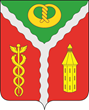 АДМИНИСТРАЦИЯ ГОРОДСКОГО ПОСЕЛЕНИЯ ГОРОД КАЛАЧКАЛАЧЕЕВСКОГО МУНИЦИПАЛЬНОГО РАЙОНАВОРОНЕЖСКОЙ ОБЛАСТИП О С Т А Н О В Л Е Н И Е«15» октября 2019 г.                                                                                                № 490г. Калач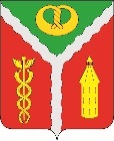 Утверждена постановлением администрации городского поселения город Калач Калачеевского муниципального района от «15» октября 2019 № 490Ответственный исполнитель ПрограммыАдминистрация городского поселения город Калач Калачеевского муниципального района Воронежской областиАдминистрация городского поселения город Калач Калачеевского муниципального района Воронежской областиАдминистрация городского поселения город Калач Калачеевского муниципального района Воронежской областиАдминистрация городского поселения город Калач Калачеевского муниципального района Воронежской областиАдминистрация городского поселения город Калач Калачеевского муниципального района Воронежской областиАдминистрация городского поселения город Калач Калачеевского муниципального района Воронежской областиИсполнители муниципальной ПрограммыСовет народных депутатов городского поселения город Калач Администрация городского поселения город Калач Калачеевского муниципального района Воронежской областиСовет народных депутатов городского поселения город Калач Администрация городского поселения город Калач Калачеевского муниципального района Воронежской областиСовет народных депутатов городского поселения город Калач Администрация городского поселения город Калач Калачеевского муниципального района Воронежской областиСовет народных депутатов городского поселения город Калач Администрация городского поселения город Калач Калачеевского муниципального района Воронежской областиСовет народных депутатов городского поселения город Калач Администрация городского поселения город Калач Калачеевского муниципального района Воронежской областиСовет народных депутатов городского поселения город Калач Администрация городского поселения город Калач Калачеевского муниципального района Воронежской областиОсновные разработчики ПрограммыАдминистрация городского поселения город Калач Калачеевского муниципального района Воронежской областиАдминистрация городского поселения город Калач Калачеевского муниципального района Воронежской областиАдминистрация городского поселения город Калач Калачеевского муниципального района Воронежской областиАдминистрация городского поселения город Калач Калачеевского муниципального района Воронежской областиАдминистрация городского поселения город Калач Калачеевского муниципального района Воронежской областиАдминистрация городского поселения город Калач Калачеевского муниципального района Воронежской областиПодпрограммы Программы и основные мероприятияОсновные мероприятия Программы:1. Разработка и совершенствование нормативного правового регулирования по организации бюджетного процесса.2. Разработка и реализация контроля за исполнением доходов бюджета.3. Формирование расходов бюджета и контроль за исполнением.Подпрограмма 1. «Социальное обеспечение и иные выплаты населению»:Основные мероприятия подпрограммы:1.1. Организация доплат к пенсии по старости муниципальным служащим.1.2. Организация выплат Почетным гражданам городского поселения город Калач, активно участвующих в общественной жизни поселения, выплаты в связи с юбилейными и памятными датами.Подпрограмма 2. «Финансовое обеспечение выполнения других обязательств местного самоуправления городского поселения город Калач, расходы которых не учтены в других программах муниципальной программы»:Основные мероприятия подпрограммы:2.1. Финансовое обеспечение деятельности администрации городского поселения город Калач2.2. Обеспечение проведения выборов на территории городского поселения город Калач.2.3. Обеспечение выполнения других обязательств, расходы которых не учтены в других подпрограммах муниципальной программы.Основные мероприятия Программы:1. Разработка и совершенствование нормативного правового регулирования по организации бюджетного процесса.2. Разработка и реализация контроля за исполнением доходов бюджета.3. Формирование расходов бюджета и контроль за исполнением.Подпрограмма 1. «Социальное обеспечение и иные выплаты населению»:Основные мероприятия подпрограммы:1.1. Организация доплат к пенсии по старости муниципальным служащим.1.2. Организация выплат Почетным гражданам городского поселения город Калач, активно участвующих в общественной жизни поселения, выплаты в связи с юбилейными и памятными датами.Подпрограмма 2. «Финансовое обеспечение выполнения других обязательств местного самоуправления городского поселения город Калач, расходы которых не учтены в других программах муниципальной программы»:Основные мероприятия подпрограммы:2.1. Финансовое обеспечение деятельности администрации городского поселения город Калач2.2. Обеспечение проведения выборов на территории городского поселения город Калач.2.3. Обеспечение выполнения других обязательств, расходы которых не учтены в других подпрограммах муниципальной программы.Основные мероприятия Программы:1. Разработка и совершенствование нормативного правового регулирования по организации бюджетного процесса.2. Разработка и реализация контроля за исполнением доходов бюджета.3. Формирование расходов бюджета и контроль за исполнением.Подпрограмма 1. «Социальное обеспечение и иные выплаты населению»:Основные мероприятия подпрограммы:1.1. Организация доплат к пенсии по старости муниципальным служащим.1.2. Организация выплат Почетным гражданам городского поселения город Калач, активно участвующих в общественной жизни поселения, выплаты в связи с юбилейными и памятными датами.Подпрограмма 2. «Финансовое обеспечение выполнения других обязательств местного самоуправления городского поселения город Калач, расходы которых не учтены в других программах муниципальной программы»:Основные мероприятия подпрограммы:2.1. Финансовое обеспечение деятельности администрации городского поселения город Калач2.2. Обеспечение проведения выборов на территории городского поселения город Калач.2.3. Обеспечение выполнения других обязательств, расходы которых не учтены в других подпрограммах муниципальной программы.Основные мероприятия Программы:1. Разработка и совершенствование нормативного правового регулирования по организации бюджетного процесса.2. Разработка и реализация контроля за исполнением доходов бюджета.3. Формирование расходов бюджета и контроль за исполнением.Подпрограмма 1. «Социальное обеспечение и иные выплаты населению»:Основные мероприятия подпрограммы:1.1. Организация доплат к пенсии по старости муниципальным служащим.1.2. Организация выплат Почетным гражданам городского поселения город Калач, активно участвующих в общественной жизни поселения, выплаты в связи с юбилейными и памятными датами.Подпрограмма 2. «Финансовое обеспечение выполнения других обязательств местного самоуправления городского поселения город Калач, расходы которых не учтены в других программах муниципальной программы»:Основные мероприятия подпрограммы:2.1. Финансовое обеспечение деятельности администрации городского поселения город Калач2.2. Обеспечение проведения выборов на территории городского поселения город Калач.2.3. Обеспечение выполнения других обязательств, расходы которых не учтены в других подпрограммах муниципальной программы.Основные мероприятия Программы:1. Разработка и совершенствование нормативного правового регулирования по организации бюджетного процесса.2. Разработка и реализация контроля за исполнением доходов бюджета.3. Формирование расходов бюджета и контроль за исполнением.Подпрограмма 1. «Социальное обеспечение и иные выплаты населению»:Основные мероприятия подпрограммы:1.1. Организация доплат к пенсии по старости муниципальным служащим.1.2. Организация выплат Почетным гражданам городского поселения город Калач, активно участвующих в общественной жизни поселения, выплаты в связи с юбилейными и памятными датами.Подпрограмма 2. «Финансовое обеспечение выполнения других обязательств местного самоуправления городского поселения город Калач, расходы которых не учтены в других программах муниципальной программы»:Основные мероприятия подпрограммы:2.1. Финансовое обеспечение деятельности администрации городского поселения город Калач2.2. Обеспечение проведения выборов на территории городского поселения город Калач.2.3. Обеспечение выполнения других обязательств, расходы которых не учтены в других подпрограммах муниципальной программы.Основные мероприятия Программы:1. Разработка и совершенствование нормативного правового регулирования по организации бюджетного процесса.2. Разработка и реализация контроля за исполнением доходов бюджета.3. Формирование расходов бюджета и контроль за исполнением.Подпрограмма 1. «Социальное обеспечение и иные выплаты населению»:Основные мероприятия подпрограммы:1.1. Организация доплат к пенсии по старости муниципальным служащим.1.2. Организация выплат Почетным гражданам городского поселения город Калач, активно участвующих в общественной жизни поселения, выплаты в связи с юбилейными и памятными датами.Подпрограмма 2. «Финансовое обеспечение выполнения других обязательств местного самоуправления городского поселения город Калач, расходы которых не учтены в других программах муниципальной программы»:Основные мероприятия подпрограммы:2.1. Финансовое обеспечение деятельности администрации городского поселения город Калач2.2. Обеспечение проведения выборов на территории городского поселения город Калач.2.3. Обеспечение выполнения других обязательств, расходы которых не учтены в других подпрограммах муниципальной программы.Цель ПрограммыСоздание условий для обеспечения долгосрочной сбалансированности и устойчивости бюджетной системы городского поселения город Калач, повышения качества управления муниципальными финансами, эффективности деятельности органов местного самоуправления городского поселения город Калач Калачеевского муниципального района, бюджетных учреждений по выполнению муниципальных функций и обеспечению потребностей граждан и общества в муниципальных услугах, увеличению их доступности и качества, реализации долгосрочных приоритетов и целей социально-экономического развития поселения.Создание условий для обеспечения долгосрочной сбалансированности и устойчивости бюджетной системы городского поселения город Калач, повышения качества управления муниципальными финансами, эффективности деятельности органов местного самоуправления городского поселения город Калач Калачеевского муниципального района, бюджетных учреждений по выполнению муниципальных функций и обеспечению потребностей граждан и общества в муниципальных услугах, увеличению их доступности и качества, реализации долгосрочных приоритетов и целей социально-экономического развития поселения.Создание условий для обеспечения долгосрочной сбалансированности и устойчивости бюджетной системы городского поселения город Калач, повышения качества управления муниципальными финансами, эффективности деятельности органов местного самоуправления городского поселения город Калач Калачеевского муниципального района, бюджетных учреждений по выполнению муниципальных функций и обеспечению потребностей граждан и общества в муниципальных услугах, увеличению их доступности и качества, реализации долгосрочных приоритетов и целей социально-экономического развития поселения.Создание условий для обеспечения долгосрочной сбалансированности и устойчивости бюджетной системы городского поселения город Калач, повышения качества управления муниципальными финансами, эффективности деятельности органов местного самоуправления городского поселения город Калач Калачеевского муниципального района, бюджетных учреждений по выполнению муниципальных функций и обеспечению потребностей граждан и общества в муниципальных услугах, увеличению их доступности и качества, реализации долгосрочных приоритетов и целей социально-экономического развития поселения.Создание условий для обеспечения долгосрочной сбалансированности и устойчивости бюджетной системы городского поселения город Калач, повышения качества управления муниципальными финансами, эффективности деятельности органов местного самоуправления городского поселения город Калач Калачеевского муниципального района, бюджетных учреждений по выполнению муниципальных функций и обеспечению потребностей граждан и общества в муниципальных услугах, увеличению их доступности и качества, реализации долгосрочных приоритетов и целей социально-экономического развития поселения.Создание условий для обеспечения долгосрочной сбалансированности и устойчивости бюджетной системы городского поселения город Калач, повышения качества управления муниципальными финансами, эффективности деятельности органов местного самоуправления городского поселения город Калач Калачеевского муниципального района, бюджетных учреждений по выполнению муниципальных функций и обеспечению потребностей граждан и общества в муниципальных услугах, увеличению их доступности и качества, реализации долгосрочных приоритетов и целей социально-экономического развития поселения.Задачи Программы1. Создание условий для устойчивости местного бюджета, укрепления собственной доходной базы.2. Создание условий для эффективного управления муниципальными финансами, повышения эффективности бюджетных расходов.3. Совершенствование муниципального внутреннего финансового контроля.4. Развитие информационной системы управления муниципальными финансами.5. Повышение качества предоставления муниципальных услуг, включая развитие системы межведомственного электронного взаимодействия.6. Обеспечение доплат к пенсии по старости муниципальным служащим, поощрение граждан городского поселения город Калач, активно участвующих в общественной жизни поселения.7. Повышение общественной активности граждан городского поселения город Калач.1. Создание условий для устойчивости местного бюджета, укрепления собственной доходной базы.2. Создание условий для эффективного управления муниципальными финансами, повышения эффективности бюджетных расходов.3. Совершенствование муниципального внутреннего финансового контроля.4. Развитие информационной системы управления муниципальными финансами.5. Повышение качества предоставления муниципальных услуг, включая развитие системы межведомственного электронного взаимодействия.6. Обеспечение доплат к пенсии по старости муниципальным служащим, поощрение граждан городского поселения город Калач, активно участвующих в общественной жизни поселения.7. Повышение общественной активности граждан городского поселения город Калач.1. Создание условий для устойчивости местного бюджета, укрепления собственной доходной базы.2. Создание условий для эффективного управления муниципальными финансами, повышения эффективности бюджетных расходов.3. Совершенствование муниципального внутреннего финансового контроля.4. Развитие информационной системы управления муниципальными финансами.5. Повышение качества предоставления муниципальных услуг, включая развитие системы межведомственного электронного взаимодействия.6. Обеспечение доплат к пенсии по старости муниципальным служащим, поощрение граждан городского поселения город Калач, активно участвующих в общественной жизни поселения.7. Повышение общественной активности граждан городского поселения город Калач.1. Создание условий для устойчивости местного бюджета, укрепления собственной доходной базы.2. Создание условий для эффективного управления муниципальными финансами, повышения эффективности бюджетных расходов.3. Совершенствование муниципального внутреннего финансового контроля.4. Развитие информационной системы управления муниципальными финансами.5. Повышение качества предоставления муниципальных услуг, включая развитие системы межведомственного электронного взаимодействия.6. Обеспечение доплат к пенсии по старости муниципальным служащим, поощрение граждан городского поселения город Калач, активно участвующих в общественной жизни поселения.7. Повышение общественной активности граждан городского поселения город Калач.1. Создание условий для устойчивости местного бюджета, укрепления собственной доходной базы.2. Создание условий для эффективного управления муниципальными финансами, повышения эффективности бюджетных расходов.3. Совершенствование муниципального внутреннего финансового контроля.4. Развитие информационной системы управления муниципальными финансами.5. Повышение качества предоставления муниципальных услуг, включая развитие системы межведомственного электронного взаимодействия.6. Обеспечение доплат к пенсии по старости муниципальным служащим, поощрение граждан городского поселения город Калач, активно участвующих в общественной жизни поселения.7. Повышение общественной активности граждан городского поселения город Калач.1. Создание условий для устойчивости местного бюджета, укрепления собственной доходной базы.2. Создание условий для эффективного управления муниципальными финансами, повышения эффективности бюджетных расходов.3. Совершенствование муниципального внутреннего финансового контроля.4. Развитие информационной системы управления муниципальными финансами.5. Повышение качества предоставления муниципальных услуг, включая развитие системы межведомственного электронного взаимодействия.6. Обеспечение доплат к пенсии по старости муниципальным служащим, поощрение граждан городского поселения город Калач, активно участвующих в общественной жизни поселения.7. Повышение общественной активности граждан городского поселения город Калач.Целевые индикаторы и показатели Программы1. Доля налоговых и неналоговых доходов местного бюджета в общем объеме доходов бюджета муниципального образования (без учета безвозмездных поступлений, имеющих целевой характер) не менее 97 %.2. Отношение объема муниципального долга городского поселения город Калач к годовому объему доходов бюджета без учета утвержденного объема безвозмездных поступлений из бюджетов вышестоящих уровней.3.Доля расходов на обслуживание муниципального долга в общем объеме расходов бюджета городского поселения город Калач.4. Объем просроченной задолженности по долговым обязательствам городского поселения город Калач.5. Доля расходов бюджета городского поселения город Калач, формируемых в рамках муниципальных программ – 100%.6. Соблюдение порядка и сроков разработки проекта городского поселения город Калач, установленных бюджетным законодательством и нормативным правовым актом органом местного самоуправления.7. Составление и предоставление в Совет народных депутатов городского поселения город Калач Калачеевского муниципального района Воронежской области отчета об исполнении бюджета городского поселения город Калач в сроки, установленные бюджетным законодательством РФ и нормативно правовым актом органа местного самоуправления.8. Проведение публичных слушаний по проекту бюджета городского поселения город Калач Калачеевского района на очередной финансовый год и плановый период, и по годовому отчету об исполнении бюджета городского поселения город Калач.9. Организация доплат к пенсии по старости муниципальным служащим.10. Организация выплат Почетным гражданам городского поселения город Калач, активно участвующих в общественной жизни поселения, выплаты в связи с юбилейными и памятными датами.11.Обеспечение проведение выборов на территории городского поселения город Калач.12.Обеспечение выполнения других обязательств местного самоуправления.1. Доля налоговых и неналоговых доходов местного бюджета в общем объеме доходов бюджета муниципального образования (без учета безвозмездных поступлений, имеющих целевой характер) не менее 97 %.2. Отношение объема муниципального долга городского поселения город Калач к годовому объему доходов бюджета без учета утвержденного объема безвозмездных поступлений из бюджетов вышестоящих уровней.3.Доля расходов на обслуживание муниципального долга в общем объеме расходов бюджета городского поселения город Калач.4. Объем просроченной задолженности по долговым обязательствам городского поселения город Калач.5. Доля расходов бюджета городского поселения город Калач, формируемых в рамках муниципальных программ – 100%.6. Соблюдение порядка и сроков разработки проекта городского поселения город Калач, установленных бюджетным законодательством и нормативным правовым актом органом местного самоуправления.7. Составление и предоставление в Совет народных депутатов городского поселения город Калач Калачеевского муниципального района Воронежской области отчета об исполнении бюджета городского поселения город Калач в сроки, установленные бюджетным законодательством РФ и нормативно правовым актом органа местного самоуправления.8. Проведение публичных слушаний по проекту бюджета городского поселения город Калач Калачеевского района на очередной финансовый год и плановый период, и по годовому отчету об исполнении бюджета городского поселения город Калач.9. Организация доплат к пенсии по старости муниципальным служащим.10. Организация выплат Почетным гражданам городского поселения город Калач, активно участвующих в общественной жизни поселения, выплаты в связи с юбилейными и памятными датами.11.Обеспечение проведение выборов на территории городского поселения город Калач.12.Обеспечение выполнения других обязательств местного самоуправления.1. Доля налоговых и неналоговых доходов местного бюджета в общем объеме доходов бюджета муниципального образования (без учета безвозмездных поступлений, имеющих целевой характер) не менее 97 %.2. Отношение объема муниципального долга городского поселения город Калач к годовому объему доходов бюджета без учета утвержденного объема безвозмездных поступлений из бюджетов вышестоящих уровней.3.Доля расходов на обслуживание муниципального долга в общем объеме расходов бюджета городского поселения город Калач.4. Объем просроченной задолженности по долговым обязательствам городского поселения город Калач.5. Доля расходов бюджета городского поселения город Калач, формируемых в рамках муниципальных программ – 100%.6. Соблюдение порядка и сроков разработки проекта городского поселения город Калач, установленных бюджетным законодательством и нормативным правовым актом органом местного самоуправления.7. Составление и предоставление в Совет народных депутатов городского поселения город Калач Калачеевского муниципального района Воронежской области отчета об исполнении бюджета городского поселения город Калач в сроки, установленные бюджетным законодательством РФ и нормативно правовым актом органа местного самоуправления.8. Проведение публичных слушаний по проекту бюджета городского поселения город Калач Калачеевского района на очередной финансовый год и плановый период, и по годовому отчету об исполнении бюджета городского поселения город Калач.9. Организация доплат к пенсии по старости муниципальным служащим.10. Организация выплат Почетным гражданам городского поселения город Калач, активно участвующих в общественной жизни поселения, выплаты в связи с юбилейными и памятными датами.11.Обеспечение проведение выборов на территории городского поселения город Калач.12.Обеспечение выполнения других обязательств местного самоуправления.1. Доля налоговых и неналоговых доходов местного бюджета в общем объеме доходов бюджета муниципального образования (без учета безвозмездных поступлений, имеющих целевой характер) не менее 97 %.2. Отношение объема муниципального долга городского поселения город Калач к годовому объему доходов бюджета без учета утвержденного объема безвозмездных поступлений из бюджетов вышестоящих уровней.3.Доля расходов на обслуживание муниципального долга в общем объеме расходов бюджета городского поселения город Калач.4. Объем просроченной задолженности по долговым обязательствам городского поселения город Калач.5. Доля расходов бюджета городского поселения город Калач, формируемых в рамках муниципальных программ – 100%.6. Соблюдение порядка и сроков разработки проекта городского поселения город Калач, установленных бюджетным законодательством и нормативным правовым актом органом местного самоуправления.7. Составление и предоставление в Совет народных депутатов городского поселения город Калач Калачеевского муниципального района Воронежской области отчета об исполнении бюджета городского поселения город Калач в сроки, установленные бюджетным законодательством РФ и нормативно правовым актом органа местного самоуправления.8. Проведение публичных слушаний по проекту бюджета городского поселения город Калач Калачеевского района на очередной финансовый год и плановый период, и по годовому отчету об исполнении бюджета городского поселения город Калач.9. Организация доплат к пенсии по старости муниципальным служащим.10. Организация выплат Почетным гражданам городского поселения город Калач, активно участвующих в общественной жизни поселения, выплаты в связи с юбилейными и памятными датами.11.Обеспечение проведение выборов на территории городского поселения город Калач.12.Обеспечение выполнения других обязательств местного самоуправления.1. Доля налоговых и неналоговых доходов местного бюджета в общем объеме доходов бюджета муниципального образования (без учета безвозмездных поступлений, имеющих целевой характер) не менее 97 %.2. Отношение объема муниципального долга городского поселения город Калач к годовому объему доходов бюджета без учета утвержденного объема безвозмездных поступлений из бюджетов вышестоящих уровней.3.Доля расходов на обслуживание муниципального долга в общем объеме расходов бюджета городского поселения город Калач.4. Объем просроченной задолженности по долговым обязательствам городского поселения город Калач.5. Доля расходов бюджета городского поселения город Калач, формируемых в рамках муниципальных программ – 100%.6. Соблюдение порядка и сроков разработки проекта городского поселения город Калач, установленных бюджетным законодательством и нормативным правовым актом органом местного самоуправления.7. Составление и предоставление в Совет народных депутатов городского поселения город Калач Калачеевского муниципального района Воронежской области отчета об исполнении бюджета городского поселения город Калач в сроки, установленные бюджетным законодательством РФ и нормативно правовым актом органа местного самоуправления.8. Проведение публичных слушаний по проекту бюджета городского поселения город Калач Калачеевского района на очередной финансовый год и плановый период, и по годовому отчету об исполнении бюджета городского поселения город Калач.9. Организация доплат к пенсии по старости муниципальным служащим.10. Организация выплат Почетным гражданам городского поселения город Калач, активно участвующих в общественной жизни поселения, выплаты в связи с юбилейными и памятными датами.11.Обеспечение проведение выборов на территории городского поселения город Калач.12.Обеспечение выполнения других обязательств местного самоуправления.1. Доля налоговых и неналоговых доходов местного бюджета в общем объеме доходов бюджета муниципального образования (без учета безвозмездных поступлений, имеющих целевой характер) не менее 97 %.2. Отношение объема муниципального долга городского поселения город Калач к годовому объему доходов бюджета без учета утвержденного объема безвозмездных поступлений из бюджетов вышестоящих уровней.3.Доля расходов на обслуживание муниципального долга в общем объеме расходов бюджета городского поселения город Калач.4. Объем просроченной задолженности по долговым обязательствам городского поселения город Калач.5. Доля расходов бюджета городского поселения город Калач, формируемых в рамках муниципальных программ – 100%.6. Соблюдение порядка и сроков разработки проекта городского поселения город Калач, установленных бюджетным законодательством и нормативным правовым актом органом местного самоуправления.7. Составление и предоставление в Совет народных депутатов городского поселения город Калач Калачеевского муниципального района Воронежской области отчета об исполнении бюджета городского поселения город Калач в сроки, установленные бюджетным законодательством РФ и нормативно правовым актом органа местного самоуправления.8. Проведение публичных слушаний по проекту бюджета городского поселения город Калач Калачеевского района на очередной финансовый год и плановый период, и по годовому отчету об исполнении бюджета городского поселения город Калач.9. Организация доплат к пенсии по старости муниципальным служащим.10. Организация выплат Почетным гражданам городского поселения город Калач, активно участвующих в общественной жизни поселения, выплаты в связи с юбилейными и памятными датами.11.Обеспечение проведение выборов на территории городского поселения город Калач.12.Обеспечение выполнения других обязательств местного самоуправления.Этапы и сроки реализации ПрограммыМуниципальная программа реализуется в один этап.Сроки реализации 2020–2026 годы.Муниципальная программа реализуется в один этап.Сроки реализации 2020–2026 годы.Муниципальная программа реализуется в один этап.Сроки реализации 2020–2026 годы.Муниципальная программа реализуется в один этап.Сроки реализации 2020–2026 годы.Муниципальная программа реализуется в один этап.Сроки реализации 2020–2026 годы.Муниципальная программа реализуется в один этап.Сроки реализации 2020–2026 годы.Объемы и источники финансирования Программы (в действующих ценах каждого года реализации Программы)Финансирование программных мероприятий осуществляется за счёт средств бюджета поселения в объёмах, предусмотренных Программой и утверждённых решением Совета депутатов городского поселения о бюджете на очередной финансовый год.Для реализации мероприятий могут привлекаться средства федерального, областного и районного бюджетов, внебюджетных источников.Объемы финансирования Программы носят прогнозный характер и подлежат уточнению в установленном порядке при формировании бюджета городского поселения город Калач Калачеевского муниципального района Воронежской области на очередной финансовый год.Объем бюджетных ассигнований на реализацию муниципальной программы по годам составляет 100044,28 тыс. руб.):Финансирование программных мероприятий осуществляется за счёт средств бюджета поселения в объёмах, предусмотренных Программой и утверждённых решением Совета депутатов городского поселения о бюджете на очередной финансовый год.Для реализации мероприятий могут привлекаться средства федерального, областного и районного бюджетов, внебюджетных источников.Объемы финансирования Программы носят прогнозный характер и подлежат уточнению в установленном порядке при формировании бюджета городского поселения город Калач Калачеевского муниципального района Воронежской области на очередной финансовый год.Объем бюджетных ассигнований на реализацию муниципальной программы по годам составляет 100044,28 тыс. руб.):Финансирование программных мероприятий осуществляется за счёт средств бюджета поселения в объёмах, предусмотренных Программой и утверждённых решением Совета депутатов городского поселения о бюджете на очередной финансовый год.Для реализации мероприятий могут привлекаться средства федерального, областного и районного бюджетов, внебюджетных источников.Объемы финансирования Программы носят прогнозный характер и подлежат уточнению в установленном порядке при формировании бюджета городского поселения город Калач Калачеевского муниципального района Воронежской области на очередной финансовый год.Объем бюджетных ассигнований на реализацию муниципальной программы по годам составляет 100044,28 тыс. руб.):Финансирование программных мероприятий осуществляется за счёт средств бюджета поселения в объёмах, предусмотренных Программой и утверждённых решением Совета депутатов городского поселения о бюджете на очередной финансовый год.Для реализации мероприятий могут привлекаться средства федерального, областного и районного бюджетов, внебюджетных источников.Объемы финансирования Программы носят прогнозный характер и подлежат уточнению в установленном порядке при формировании бюджета городского поселения город Калач Калачеевского муниципального района Воронежской области на очередной финансовый год.Объем бюджетных ассигнований на реализацию муниципальной программы по годам составляет 100044,28 тыс. руб.):Финансирование программных мероприятий осуществляется за счёт средств бюджета поселения в объёмах, предусмотренных Программой и утверждённых решением Совета депутатов городского поселения о бюджете на очередной финансовый год.Для реализации мероприятий могут привлекаться средства федерального, областного и районного бюджетов, внебюджетных источников.Объемы финансирования Программы носят прогнозный характер и подлежат уточнению в установленном порядке при формировании бюджета городского поселения город Калач Калачеевского муниципального района Воронежской области на очередной финансовый год.Объем бюджетных ассигнований на реализацию муниципальной программы по годам составляет 100044,28 тыс. руб.):Финансирование программных мероприятий осуществляется за счёт средств бюджета поселения в объёмах, предусмотренных Программой и утверждённых решением Совета депутатов городского поселения о бюджете на очередной финансовый год.Для реализации мероприятий могут привлекаться средства федерального, областного и районного бюджетов, внебюджетных источников.Объемы финансирования Программы носят прогнозный характер и подлежат уточнению в установленном порядке при формировании бюджета городского поселения город Калач Калачеевского муниципального района Воронежской области на очередной финансовый год.Объем бюджетных ассигнований на реализацию муниципальной программы по годам составляет 100044,28 тыс. руб.):Объемы и источники финансирования Программы (в действующих ценах каждого года реализации Программы)ГодВсегоВсегоФедеральный бюджетОбластной бюджетМестный бюджетОбъемы и источники финансирования Программы (в действующих ценах каждого года реализации Программы)202014292,0414292,040014292,04Объемы и источники финансирования Программы (в действующих ценах каждого года реализации Программы)202114292,0414292,040014292,04Объемы и источники финансирования Программы (в действующих ценах каждого года реализации Программы)202214292,0414292,040014292,04Объемы и источники финансирования Программы (в действующих ценах каждого года реализации Программы)202314292,0414292,040014292,04Объемы и источники финансирования Программы (в действующих ценах каждого года реализации Программы)202414292,0414292,040014292,04Объемы и источники финансирования Программы (в действующих ценах каждого года реализации Программы)202514292,0414292,040014292,04Объемы и источники финансирования Программы (в действующих ценах каждого года реализации Программы)202614292,0414292,040014292,04Объемы и источники финансирования Программы (в действующих ценах каждого года реализации Программы)Итого100044,28100044,2800100044,28Объемы и источники финансирования Программы (в действующих ценах каждого года реализации Программы)Объем бюджетных ассигнований на реализацию основных мероприятий и подпрограмм из средств бюджета городского поселения город Калач Калачеевского муниципального района составляет:Объем бюджетных ассигнований на реализацию основных мероприятий и подпрограмм из средств бюджета городского поселения город Калач Калачеевского муниципального района составляет:Объем бюджетных ассигнований на реализацию основных мероприятий и подпрограмм из средств бюджета городского поселения город Калач Калачеевского муниципального района составляет:Объем бюджетных ассигнований на реализацию основных мероприятий и подпрограмм из средств бюджета городского поселения город Калач Калачеевского муниципального района составляет:Объем бюджетных ассигнований на реализацию основных мероприятий и подпрограмм из средств бюджета городского поселения город Калач Калачеевского муниципального района составляет:Объем бюджетных ассигнований на реализацию основных мероприятий и подпрограмм из средств бюджета городского поселения город Калач Калачеевского муниципального района составляет:Объемы и источники финансирования Программы (в действующих ценах каждого года реализации Программы)Год реализацииГод реализацииОбъем средств бюджета городского поселения город КалачОбъем средств бюджета городского поселения город КалачОбъем средств бюджета городского поселения город КалачОбъем средств бюджета городского поселения город КалачОбъемы и источники финансирования Программы (в действующих ценах каждого года реализации Программы)Мероприятие 1:Мероприятие 1:Мероприятие 1:Мероприятие 1:Мероприятие 1:Мероприятие 1:Объемы и источники финансирования Программы (в действующих ценах каждого года реализации Программы)2020 -20262020 -2026не требует финансированияне требует финансированияне требует финансированияне требует финансированияОбъемы и источники финансирования Программы (в действующих ценах каждого года реализации Программы)Мероприятие 2:Мероприятие 2:Мероприятие 2:Мероприятие 2:Мероприятие 2:Мероприятие 2:Объемы и источники финансирования Программы (в действующих ценах каждого года реализации Программы)2020 -20262020 -2026не требует финансированияне требует финансированияне требует финансированияне требует финансированияОбъемы и источники финансирования Программы (в действующих ценах каждого года реализации Программы)Мероприятие 3:Мероприятие 3:Мероприятие 3:Мероприятие 3:Мероприятие 3:Мероприятие 3:Объемы и источники финансирования Программы (в действующих ценах каждого года реализации Программы)2020 -20262020 -2026не требует финансированияне требует финансированияне требует финансированияне требует финансированияОбъемы и источники финансирования Программы (в действующих ценах каждого года реализации Программы)Подпрограмма 1:Подпрограмма 1:Подпрограмма 1:Подпрограмма 1:Подпрограмма 1:Подпрограмма 1:Объемы и источники финансирования Программы (в действующих ценах каждого года реализации Программы)20202020643,00643,00643,00643,00Объемы и источники финансирования Программы (в действующих ценах каждого года реализации Программы)20212021643,00643,00643,00643,00Объемы и источники финансирования Программы (в действующих ценах каждого года реализации Программы)20222022643,00643,00643,00643,00Объемы и источники финансирования Программы (в действующих ценах каждого года реализации Программы)20232023643,00643,00643,00643,00Объемы и источники финансирования Программы (в действующих ценах каждого года реализации Программы)20242024643,00643,00643,00643,00Объемы и источники финансирования Программы (в действующих ценах каждого года реализации Программы)20252025643,00643,00643,00643,00Объемы и источники финансирования Программы (в действующих ценах каждого года реализации Программы)20262026643,00643,00643,00643,00Объемы и источники финансирования Программы (в действующих ценах каждого года реализации Программы)Подпрограмма 2:Подпрограмма 2:Подпрограмма 2:Подпрограмма 2:Подпрограмма 2:Подпрограмма 2:Объемы и источники финансирования Программы (в действующих ценах каждого года реализации Программы)2020202013649,0413649,0413649,0413649,04Объемы и источники финансирования Программы (в действующих ценах каждого года реализации Программы)2021202113649,0413649,0413649,0413649,04Объемы и источники финансирования Программы (в действующих ценах каждого года реализации Программы)2022202213649,0413649,0413649,0413649,04Объемы и источники финансирования Программы (в действующих ценах каждого года реализации Программы)2023202313649,0413649,0413649,0413649,04Объемы и источники финансирования Программы (в действующих ценах каждого года реализации Программы)2024202413649,0413649,0413649,0413649,04Объемы и источники финансирования Программы (в действующих ценах каждого года реализации Программы)2025202513649,0413649,0413649,0413649,04Объемы и источники финансирования Программы (в действующих ценах каждого года реализации Программы)2026202613649,0413649,0413649,0413649,04Ожидаемые конечные результаты реализации Программы1.Формирование и исполнение местных бюджетов в соответствии с бюджетных законодательством, нормативной правовой документациейгородского поселения город Калач.2. Обеспечение поступления налоговых и неналоговых доходов местного бюджета в общем объеме доходов бюджета муниципального образования (без учета безвозмездных поступлений, имеющих целевой характер) в размере не менее 97 %.3. Обеспечение расходования средств бюджета городского поселения город Калач в раках муниципальных программ – 100%.6. Наличие средств в бюджете поселения на обеспечение финансовой поддержки граждан:6.1. Организация доплат к пенсии по старости муниципальным служащим в сумме 560,0 тыс. руб.6.2 Организация выплат Почетным гражданам городского поселения город Калач, активно участвующих в общественной жизни поселения, выплаты в связи с юбилейными и памятными датами в сумме 83,0 тыс. руб.1.Формирование и исполнение местных бюджетов в соответствии с бюджетных законодательством, нормативной правовой документациейгородского поселения город Калач.2. Обеспечение поступления налоговых и неналоговых доходов местного бюджета в общем объеме доходов бюджета муниципального образования (без учета безвозмездных поступлений, имеющих целевой характер) в размере не менее 97 %.3. Обеспечение расходования средств бюджета городского поселения город Калач в раках муниципальных программ – 100%.6. Наличие средств в бюджете поселения на обеспечение финансовой поддержки граждан:6.1. Организация доплат к пенсии по старости муниципальным служащим в сумме 560,0 тыс. руб.6.2 Организация выплат Почетным гражданам городского поселения город Калач, активно участвующих в общественной жизни поселения, выплаты в связи с юбилейными и памятными датами в сумме 83,0 тыс. руб.1.Формирование и исполнение местных бюджетов в соответствии с бюджетных законодательством, нормативной правовой документациейгородского поселения город Калач.2. Обеспечение поступления налоговых и неналоговых доходов местного бюджета в общем объеме доходов бюджета муниципального образования (без учета безвозмездных поступлений, имеющих целевой характер) в размере не менее 97 %.3. Обеспечение расходования средств бюджета городского поселения город Калач в раках муниципальных программ – 100%.6. Наличие средств в бюджете поселения на обеспечение финансовой поддержки граждан:6.1. Организация доплат к пенсии по старости муниципальным служащим в сумме 560,0 тыс. руб.6.2 Организация выплат Почетным гражданам городского поселения город Калач, активно участвующих в общественной жизни поселения, выплаты в связи с юбилейными и памятными датами в сумме 83,0 тыс. руб.1.Формирование и исполнение местных бюджетов в соответствии с бюджетных законодательством, нормативной правовой документациейгородского поселения город Калач.2. Обеспечение поступления налоговых и неналоговых доходов местного бюджета в общем объеме доходов бюджета муниципального образования (без учета безвозмездных поступлений, имеющих целевой характер) в размере не менее 97 %.3. Обеспечение расходования средств бюджета городского поселения город Калач в раках муниципальных программ – 100%.6. Наличие средств в бюджете поселения на обеспечение финансовой поддержки граждан:6.1. Организация доплат к пенсии по старости муниципальным служащим в сумме 560,0 тыс. руб.6.2 Организация выплат Почетным гражданам городского поселения город Калач, активно участвующих в общественной жизни поселения, выплаты в связи с юбилейными и памятными датами в сумме 83,0 тыс. руб.1.Формирование и исполнение местных бюджетов в соответствии с бюджетных законодательством, нормативной правовой документациейгородского поселения город Калач.2. Обеспечение поступления налоговых и неналоговых доходов местного бюджета в общем объеме доходов бюджета муниципального образования (без учета безвозмездных поступлений, имеющих целевой характер) в размере не менее 97 %.3. Обеспечение расходования средств бюджета городского поселения город Калач в раках муниципальных программ – 100%.6. Наличие средств в бюджете поселения на обеспечение финансовой поддержки граждан:6.1. Организация доплат к пенсии по старости муниципальным служащим в сумме 560,0 тыс. руб.6.2 Организация выплат Почетным гражданам городского поселения город Калач, активно участвующих в общественной жизни поселения, выплаты в связи с юбилейными и памятными датами в сумме 83,0 тыс. руб.1.Формирование и исполнение местных бюджетов в соответствии с бюджетных законодательством, нормативной правовой документациейгородского поселения город Калач.2. Обеспечение поступления налоговых и неналоговых доходов местного бюджета в общем объеме доходов бюджета муниципального образования (без учета безвозмездных поступлений, имеющих целевой характер) в размере не менее 97 %.3. Обеспечение расходования средств бюджета городского поселения город Калач в раках муниципальных программ – 100%.6. Наличие средств в бюджете поселения на обеспечение финансовой поддержки граждан:6.1. Организация доплат к пенсии по старости муниципальным служащим в сумме 560,0 тыс. руб.6.2 Организация выплат Почетным гражданам городского поселения город Калач, активно участвующих в общественной жизни поселения, выплаты в связи с юбилейными и памятными датами в сумме 83,0 тыс. руб.Ответственный исполнитель подпрограммыАдминистрация городского поселения город Калач Калачеевского муниципального района Воронежской областиИсполнители подпрограммыАдминистрация городского поселения город Калач Калачеевского муниципального района Воронежской областиОсновные разработчики подпрограммыАдминистрация городского поселения город Калач Калачеевского муниципального района Воронежской областиОсновные мероприятия подпрограммы1.1. Организация доплат к пенсии по старости муниципальным служащим.1.2. Организация выплат Почетным гражданам городского поселения город Калач, активно участвующих в общественной жизни поселения, выплаты в связи с юбилейными и памятными датами.Цель подпрограммыФормирование организационных, правовых, социально-экономических условий для осуществления доплат к пенсии по старости муниципальным служащим и поощрения граждан городского поселения город Калач, активно участвующих в общественной жизни поселения. Задачи подпрограммы- обеспечение доплат к пенсии по старости муниципальным служащим;- обеспечение выплат Почетным гражданам городского поселения город Калач, активно участвующих в общественной жизни поселения, выплат в связи с юбилейными и памятными датами;- повышение общественной активности граждан городского поселения город Калач.Целевые индикаторы и показатели подпрограммы1. Наличие средств в бюджете поселения на обеспечение финансовой поддержки граждан 643 тыс. руб.Этапы и сроки реализации подпрограммы2020- 2026 годыЭтапы не выделяются:Объемы и источники финансирования подпрограммы Объем бюджетных ассигнований на реализацию подпрограммы по годам составляет 4501,00 (тыс. руб.):2020 г. - 643,00 тыс. руб.2021 г. - 643,00 тыс. руб.2022 г. - 643,00 тыс. руб.2023 г. - 643,00 тыс. руб.2024 г. - 643,00 тыс. руб.2025г. – 643,00 тыс. руб.2026г. – 643,00 тыс. руб.Объемы финансирования подпрограммы носят прогнозный характер и подлежат уточнению в установленном порядке при формировании бюджета городского поселения город Калач Калачеевского муниципального района Воронежской области на очередной финансовый год.Ожидаемые конечные результаты
реализации подпрограммы- организация доплат к пенсии по старости муниципальным служащим и ежегодных выплат Почетным гражданам городского поселения город Калач, гражданам, активно участвующим в общественной жизни поселения, выплат в связи с юбилейными и памятными датами;Ответственный исполнитель подпрограммыАдминистрация городского поселения город Калач Калачеевского муниципального района Воронежской областиИсполнители подпрограммыАдминистрация городского поселения город Калач Калачеевского муниципального района Воронежской областиОсновные разработчики подпрограммыАдминистрация городского поселения город Калач Калачеевского муниципального района Воронежской областиОсновные мероприятия подпрограммы1. Финансовое обеспечение деятельности администрации городского поселения город Калач, расходы которой не учтены в других подпрограммах муниципальной программы.2. Финансовое обеспечение выполнения других обязательств органов местного самоуправления городского поселения город Калач, расходы которых не учтены в других подпрограммах муниципальной программы.Цель подпрограммыОсуществление эффективного управления, позволяющего максимизировать пополнение доходной части бюджета городского поселения город Калач, обеспечить исполнение полномочий в полном объеме.Задачи подпрограммы- формирование открытости деятельности органов местного самоуправления;- оптимизация межведомственного взаимодействия;- совершенствование системы предоставления муниципальных услуг в соответствии с законодательством Российской Федерации, в том числе переход на оказание услуг органами местного самоуправления в электронной форме;- комплексный подход к планированию и проведению мероприятий по энергосбережению и повышению энергетической эффективности в бюджетной сфере;- формирование экономически обоснованной политики управления муниципальной собственностью;- упорядочение состава муниципального имущества и обеспечение его учета;- оценка эффективности использования земель с целью дальнейшей оптимизации земельного фонда;- осуществление эффективного управления с целью обеспечения роста уровня и качества жизни жителей городского поселения.Целевые индикаторы и показатели подпрограммы1. Исполнение бюджета городского поселения город Калач по финансовому обеспечению деятельности администрации.2. Наличие средств в бюджете поселения на финансовое обеспечение деятельности администрацииЭтапы и сроки реализации подпрограммы2020 –2025 годы.Этапы не выделяются:Объемы и источники финансирования подпрограммыОбъем бюджетных ассигнований на реализацию подпрограммы по годам составляет 95543,28 (тыс. руб.):2020 г. – 13649,04 тыс. руб.2021 г. – 13649,04 тыс. руб.2022 г. – 13649,04 тыс. руб.2023 г. – 13649,04 тыс. руб.2024 г. – 13649,04 тыс. руб.2025 г. – 13649,04 тыс. руб.2026 г. – 13649,04 тыс. руб.Объемы финансирования подпрограммы носят прогнозный характер и подлежат уточнению в установленном порядке при формировании бюджета городского поселения город Калач Калачеевского муниципального района Воронежской области на очередной финансовый год.Ожидаемые конечные результаты реализации подпрограммы1. Создание органами местного самоуправления городского поселения условий для эффективного управления с целью обеспечения динамичного развития экономики, повышения уровня жизни населения и формирования благоприятных условий жизнедеятельности в городском поселении город Калач2. Исполнение бюджета городского поселения город Калач по финансовому обеспечению деятельности администрации. № п/пНаименование показателя (индикатора)Пункт Федерального плана статистических работЕд. измеренияЗначения показателя (индикатора) по годам реализации государственной программыЗначения показателя (индикатора) по годам реализации государственной программыЗначения показателя (индикатора) по годам реализации государственной программыЗначения показателя (индикатора) по годам реализации государственной программыЗначения показателя (индикатора) по годам реализации государственной программыЗначения показателя (индикатора) по годам реализации государственной программыЗначения показателя (индикатора) по годам реализации государственной программыЗначения показателя (индикатора) по годам реализации государственной программы № п/пНаименование показателя (индикатора)Пункт Федерального плана статистических работЕд. измерения20202021202220232024202520252026123456789101011МУНИЦИПАЛЬНАЯ ПРОГРАММА "Управление муниципальными финансами и муниципальное управление в городском поселении город Калач Калачеевского муниципального района на 2020-2026 годы "МУНИЦИПАЛЬНАЯ ПРОГРАММА "Управление муниципальными финансами и муниципальное управление в городском поселении город Калач Калачеевского муниципального района на 2020-2026 годы "МУНИЦИПАЛЬНАЯ ПРОГРАММА "Управление муниципальными финансами и муниципальное управление в городском поселении город Калач Калачеевского муниципального района на 2020-2026 годы "МУНИЦИПАЛЬНАЯ ПРОГРАММА "Управление муниципальными финансами и муниципальное управление в городском поселении город Калач Калачеевского муниципального района на 2020-2026 годы "МУНИЦИПАЛЬНАЯ ПРОГРАММА "Управление муниципальными финансами и муниципальное управление в городском поселении город Калач Калачеевского муниципального района на 2020-2026 годы "МУНИЦИПАЛЬНАЯ ПРОГРАММА "Управление муниципальными финансами и муниципальное управление в городском поселении город Калач Калачеевского муниципального района на 2020-2026 годы "МУНИЦИПАЛЬНАЯ ПРОГРАММА "Управление муниципальными финансами и муниципальное управление в городском поселении город Калач Калачеевского муниципального района на 2020-2026 годы "МУНИЦИПАЛЬНАЯ ПРОГРАММА "Управление муниципальными финансами и муниципальное управление в городском поселении город Калач Калачеевского муниципального района на 2020-2026 годы "МУНИЦИПАЛЬНАЯ ПРОГРАММА "Управление муниципальными финансами и муниципальное управление в городском поселении город Калач Калачеевского муниципального района на 2020-2026 годы "МУНИЦИПАЛЬНАЯ ПРОГРАММА "Управление муниципальными финансами и муниципальное управление в городском поселении город Калач Калачеевского муниципального района на 2020-2026 годы "МУНИЦИПАЛЬНАЯ ПРОГРАММА "Управление муниципальными финансами и муниципальное управление в городском поселении город Калач Калачеевского муниципального района на 2020-2026 годы "МУНИЦИПАЛЬНАЯ ПРОГРАММА "Управление муниципальными финансами и муниципальное управление в городском поселении город Калач Калачеевского муниципального района на 2020-2026 годы "1Формирование и исполнение бюджета администрации городского поселения город Калач в соответствии с нормативно правовыми документами администрации городского поселения город Калач и бюджетным законодательством1.33.58тыс. руб.14292,0414292,0414292,0414292,0414292,0414292,0414292,0414292,04Основное мероприятие 1. Организация бюджетного процесса администрации городского поселения город КалачОсновное мероприятие 1. Организация бюджетного процесса администрации городского поселения город КалачОсновное мероприятие 1. Организация бюджетного процесса администрации городского поселения город КалачОсновное мероприятие 1. Организация бюджетного процесса администрации городского поселения город КалачОсновное мероприятие 1. Организация бюджетного процесса администрации городского поселения город КалачОсновное мероприятие 1. Организация бюджетного процесса администрации городского поселения город КалачОсновное мероприятие 1. Организация бюджетного процесса администрации городского поселения город КалачОсновное мероприятие 1. Организация бюджетного процесса администрации городского поселения город КалачОсновное мероприятие 1. Организация бюджетного процесса администрации городского поселения город КалачОсновное мероприятие 1. Организация бюджетного процесса администрации городского поселения город КалачОсновное мероприятие 1. Организация бюджетного процесса администрации городского поселения город КалачОсновное мероприятие 1. Организация бюджетного процесса администрации городского поселения город Калач1.1Отношение объема муниципального долга городского поселения город Калач к годовому объему доходов бюджета без учета утвержденного объема безвозмездных поступлений из бюджетов вышестоящих уровней;%не более 30%не более 30%не более 30%не более 30%не более 30%не более 30%не более 30%не более 30%1.2Доля расходов на обслуживание муниципального долга в общем объеме расходов бюджета городского поселения город Калач%не более 1%не более 1%не более 1%не более 1%не более 1%не более 1%не более 1%не более 1%1.3Объем просроченной задолженности по долговым обязательствам Калачеевского муниципального района;да/нетнетнетнетнетнетнетнетнет1.4Удельный вес расходов бюджета городского поселения город Калач, формируемых в рамках программных мероприятий, в общем объеме расходов бюджета;%100%100%100%100%100%100%100%100%1.5Соблюдение порядка и сроков разработки проекта бюджета городского поселения город Калач, установленных бюджетным законодательством и нормативным правовым актом органа местного самоуправления;да/нетдададададададада1.6Составление и представление в Совет народных депутатов городского поселения город Калач Калачеевского муниципального района Воронежской области отчета об исполнении бюджета городского поселения город Калач в сроки, установленные бюджетным законодательством Российской Федерации и нормативным правовым актом органа местного самоуправления;срокДо 1 мая текущего годаДо 1 мая текущего годаДо 1 мая текущего годаДо 1 мая текущего годаДо 1 мая текущего годаДо 1 мая текущего годаДо 1 мая текущего годаДо 1 мая текущего года1.7Проведение публичных слушаний по проекту бюджета Калачеевского муниципального района на очередной финансовый год и плановый период и по годовому отчету об исполнении бюджета Калачеевского муниципального района;да/нетдадададададададаПОДПРОГРАММА 1 " Социальное обеспечение и иные выплаты населению "ПОДПРОГРАММА 1 " Социальное обеспечение и иные выплаты населению "ПОДПРОГРАММА 1 " Социальное обеспечение и иные выплаты населению "ПОДПРОГРАММА 1 " Социальное обеспечение и иные выплаты населению "ПОДПРОГРАММА 1 " Социальное обеспечение и иные выплаты населению "ПОДПРОГРАММА 1 " Социальное обеспечение и иные выплаты населению "ПОДПРОГРАММА 1 " Социальное обеспечение и иные выплаты населению "ПОДПРОГРАММА 1 " Социальное обеспечение и иные выплаты населению "ПОДПРОГРАММА 1 " Социальное обеспечение и иные выплаты населению "ПОДПРОГРАММА 1 " Социальное обеспечение и иные выплаты населению "ПОДПРОГРАММА 1 " Социальное обеспечение и иные выплаты населению "ПОДПРОГРАММА 1 " Социальное обеспечение и иные выплаты населению "Наличие средств в бюджете городского поселения на обеспечение финансовой поддержки граждантыс. руб.643,00643,00643,00643,00643,00643,00643,00643,00Основные мероприятия 1.1Основные мероприятия 1.1Основные мероприятия 1.1Основные мероприятия 1.1Основные мероприятия 1.1Основные мероприятия 1.1Основные мероприятия 1.1Основные мероприятия 1.1Основные мероприятия 1.1Основные мероприятия 1.1Основные мероприятия 1.1Основные мероприятия 1.11.1Организация доплат к пенсии по старости муниципальным служащимтыс. руб.560,0560,0560,0560,0560,0560,0560,0560,01.2Организация выплат Почетным гражданам городского поселения город Калач, активно участвующих в общественной жизни поселения, выплаты в связи с юбилейными и памятными датами.тыс. руб.83,083,083,083,083,083,083,083,0ПОДПРОГРАММА 2 «Финансовое обеспечение выполнения других обязательств органов местного самоуправления городского поселения город Калач, расходы которых не учтены в других программах муниципальной программы"ПОДПРОГРАММА 2 «Финансовое обеспечение выполнения других обязательств органов местного самоуправления городского поселения город Калач, расходы которых не учтены в других программах муниципальной программы"ПОДПРОГРАММА 2 «Финансовое обеспечение выполнения других обязательств органов местного самоуправления городского поселения город Калач, расходы которых не учтены в других программах муниципальной программы"ПОДПРОГРАММА 2 «Финансовое обеспечение выполнения других обязательств органов местного самоуправления городского поселения город Калач, расходы которых не учтены в других программах муниципальной программы"ПОДПРОГРАММА 2 «Финансовое обеспечение выполнения других обязательств органов местного самоуправления городского поселения город Калач, расходы которых не учтены в других программах муниципальной программы"ПОДПРОГРАММА 2 «Финансовое обеспечение выполнения других обязательств органов местного самоуправления городского поселения город Калач, расходы которых не учтены в других программах муниципальной программы"ПОДПРОГРАММА 2 «Финансовое обеспечение выполнения других обязательств органов местного самоуправления городского поселения город Калач, расходы которых не учтены в других программах муниципальной программы"ПОДПРОГРАММА 2 «Финансовое обеспечение выполнения других обязательств органов местного самоуправления городского поселения город Калач, расходы которых не учтены в других программах муниципальной программы"ПОДПРОГРАММА 2 «Финансовое обеспечение выполнения других обязательств органов местного самоуправления городского поселения город Калач, расходы которых не учтены в других программах муниципальной программы"ПОДПРОГРАММА 2 «Финансовое обеспечение выполнения других обязательств органов местного самоуправления городского поселения город Калач, расходы которых не учтены в других программах муниципальной программы"ПОДПРОГРАММА 2 «Финансовое обеспечение выполнения других обязательств органов местного самоуправления городского поселения город Калач, расходы которых не учтены в других программах муниципальной программы"ПОДПРОГРАММА 2 «Финансовое обеспечение выполнения других обязательств органов местного самоуправления городского поселения город Калач, расходы которых не учтены в других программах муниципальной программы"Основное мероприятие 1.Основное мероприятие 1.Основное мероприятие 1.Основное мероприятие 1.Основное мероприятие 1.Основное мероприятие 1.Основное мероприятие 1.Основное мероприятие 1.Основное мероприятие 1.Основное мероприятие 1.Основное мероприятие 1.Основное мероприятие 1.2.1Финансовое обеспечение деятельности администрации городского поселения город Калачтыс. руб.13546,5413546,5413546,5413546,5413546,5413546,5413546,5413546,542.2Обеспечение мероприятий в сфере защиты населения и территории от   чрезвычайных ситуаций природного и техногенного характера на территории городского поселения город Калачтыс. руб.0,000,000,000,000,000,000,000,002.3Обеспечение проведение выборов на территории городского поселения город Калачтыс. руб.0,000,000,000,000,000,000,000,002.4Погашение процентов за использование бюджетными средствами.тыс. руб.2,52,52,52,52,52,52,52,52.5Обеспечение условий для развития физической культуры и спортатыс. руб.50,050,050,050,050,050,050,050,02.6Иные межбюджетные трансфертытыс. руб.50,050,050,050,050,050,050,050,02.6Иные межбюджетные трансфертытыс. руб.50,050,050,050,050,050,050,050,02.6Иные межбюджетные трансфертытыс. руб.50,050,050,050,050,050,050,050,0СтатусНаименование муниципальной программы, подпрограммы, основного мероприятия Наименование ответственного исполнителя, исполнителя - главного распорядителя средств местного бюджета (далее - ГРБС)Расходы местного бюджета по годам реализации муниципальной программы, тыс. руб.Расходы местного бюджета по годам реализации муниципальной программы, тыс. руб.Расходы местного бюджета по годам реализации муниципальной программы, тыс. руб.Расходы местного бюджета по годам реализации муниципальной программы, тыс. руб.Расходы местного бюджета по годам реализации муниципальной программы, тыс. руб.Расходы местного бюджета по годам реализации муниципальной программы, тыс. руб.Расходы местного бюджета по годам реализации муниципальной программы, тыс. руб.СтатусНаименование муниципальной программы, подпрограммы, основного мероприятия Наименование ответственного исполнителя, исполнителя - главного распорядителя средств местного бюджета (далее - ГРБС)2020(первый год реализации)2021(второй год реализации)2022(третий год реализации)2023(четвертый год реализации)2024(пятый год реализации)2025(шестой год реализации)2026(седьмой год реализации)12345678910МУНИЦИПАЛЬНАЯ ПРОГРАММАУправление муниципальными финансами и муниципальное управление в городском поселении город Калач Калачеевского муниципального района на 2020-2026 годы всего14292,0414292,0414292,0414292,0414292,0414292,0414292,04МУНИЦИПАЛЬНАЯ ПРОГРАММАУправление муниципальными финансами и муниципальное управление в городском поселении город Калач Калачеевского муниципального района на 2020-2026 годы в том числе по ГРБС:МУНИЦИПАЛЬНАЯ ПРОГРАММАУправление муниципальными финансами и муниципальное управление в городском поселении город Калач Калачеевского муниципального района на 2020-2026 годы ответственный исполнительМУНИЦИПАЛЬНАЯ ПРОГРАММАУправление муниципальными финансами и муниципальное управление в городском поселении город Калач Калачеевского муниципального района на 2020-2026 годы Администрация городского поселения город Калач14292,0414292,0414292,0414292,0414292,0414292,0414292,04Основное мероприятие 1.1 Разработка и совершенствование нормативного правого регулирования по организации бюджетного процесса всего0,000,000,000,000,000,000,00Основное мероприятие 1.1 Разработка и совершенствование нормативного правого регулирования по организации бюджетного процесса в том числе по ГРБС:Основное мероприятие 1.1 Разработка и совершенствование нормативного правого регулирования по организации бюджетного процесса Администрация городского поселения город Калач0,000,000,000,000,000,000,00Основное мероприятие 1.2 Разработка и реализация контроля за исполнением доходов бюджетавсего0,000,000,000,000,000,000,00Основное мероприятие 1.2 Разработка и реализация контроля за исполнением доходов бюджетав том числе по ГРБС:Основное мероприятие 1.2 Разработка и реализация контроля за исполнением доходов бюджетаАдминистрация городского поселения город Калач0,000,000,000,000,000,000,00Основное мероприятие 1.3 Формирование расходов бюджета и контроль за исполнениемвсего0,000,000,000,000,000,000,00Основное мероприятие 1.3 Формирование расходов бюджета и контроль за исполнениемв том числе по ГРБС:Основное мероприятие 1.3 Формирование расходов бюджета и контроль за исполнениемАдминистрация городского поселения город Калач0,000,000,000,000,000,000,00ПОДПРОГРАММА 1" Социальное обеспечение и иные выплаты населению "всего643,00643,00643,00643,00643,00643,00643,00ПОДПРОГРАММА 1" Социальное обеспечение и иные выплаты населению "в том числе по ГРБС:ПОДПРОГРАММА 1" Социальное обеспечение и иные выплаты населению "Администрация городского поселения город Калач643,00643,00643,00643,00643,00643,00643,00Основное мероприятие 1.1 Организация доплат к пенсии по старости муниципальным служащимвсего560,0560,0560,0560,0560,0560,0560,0Основное мероприятие 1.1 Организация доплат к пенсии по старости муниципальным служащимв том числе по ГРБС:Основное мероприятие 1.1 Организация доплат к пенсии по старости муниципальным служащимАдминистрация городского поселения город Калач560,0560,0560,0560,0560,0560,0560,0Основное мероприятие 1.2 Организация выплат Почетным гражданам городского поселения город Калач, активно участвующих в общественной жизни поселения, выплаты в связи с юбилейными и памятными датами.всего83,0083,0083,0083,0083,0083,0083,00Основное мероприятие 1.2 Организация выплат Почетным гражданам городского поселения город Калач, активно участвующих в общественной жизни поселения, выплаты в связи с юбилейными и памятными датами.в том числе по ГРБС:Основное мероприятие 1.2 Организация выплат Почетным гражданам городского поселения город Калач, активно участвующих в общественной жизни поселения, выплаты в связи с юбилейными и памятными датами.Администрация городского поселения город Калач83,0083,0083,0083,0083,0083,0083,00ПОДПРОГРАММА 2"Финансовое обеспечение выполнения других обязательств местного самоуправления городского поселения город Калач, расходы которых не  учтены в других  программах муниципальной программы"всего13649,0413649,0413649,0413649,0413649,0413649,0413649,04ПОДПРОГРАММА 2"Финансовое обеспечение выполнения других обязательств местного самоуправления городского поселения город Калач, расходы которых не  учтены в других  программах муниципальной программы"в том числе по ГРБС:0,00,00,00,00,00,00,0ПОДПРОГРАММА 2"Финансовое обеспечение выполнения других обязательств местного самоуправления городского поселения город Калач, расходы которых не  учтены в других  программах муниципальной программы"Администрация городского поселения город Калач13649,0413649,0413649,0413649,0413649,0413649,0413649,04Основное мероприятие 2.1Финансовое обеспечение деятельности администрации городского поселения город Калачвсего13546,5413546,5413546,5413546,5413546,5413546,5413546,54Основное мероприятие 2.1Финансовое обеспечение деятельности администрации городского поселения город Калачв том числе по ГРБС:0,000,000,000,000,000,000,00Основное мероприятие 2.1Финансовое обеспечение деятельности администрации городского поселения город КалачАдминистрация городского поселения город Калач13546,5413546,5413546,5413546,5413546,5413546,5413546,54Основное мероприятие 2.2Обеспечение мероприятий в сфере защиты населения и территории от чрезвычайных ситуаций природного и техногенного характера на территории городского поселения город Калачвсего0,000,000,000,000,000,000,00Основное мероприятие 2.2Обеспечение мероприятий в сфере защиты населения и территории от чрезвычайных ситуаций природного и техногенного характера на территории городского поселения город Калачв том числе по ГРБС:0,000,000,000,000,000,000,00Основное мероприятие 2.2Обеспечение мероприятий в сфере защиты населения и территории от чрезвычайных ситуаций природного и техногенного характера на территории городского поселения город КалачАдминистрация городского поселения город Калач0,000,000,000,000,000,000,00Основное мероприятие 2.3Обеспечение проведение выборов на территории городского поселения город Калачвсего0,000,000,000,000,000,000,00Основное мероприятие 2.3Обеспечение проведение выборов на территории городского поселения город Калачв том числе по ГРБС:0,000,000,000,000,000,000,00Основное мероприятие 2.3Обеспечение проведение выборов на территории городского поселения город КалачАдминистрация городского поселения город Калач0,000,000,000,000,000,000,00Основное мероприятие 2.4Погашение процентов за использование бюджетными средствамивсего2,52,52,52,52,52,52,5Основное мероприятие 2.4Погашение процентов за использование бюджетными средствамив том числе по ГРБС:0,000,000,000,000,000,000,00Основное мероприятие 2.4Погашение процентов за использование бюджетными средствамиАдминистрация городского поселения город Калач2,52,52,52,52,52,52,5Основное мероприятие 2.5Обеспечение условий развития физической культуры и спортавсего50,050,050,050,050,050,050,0Основное мероприятие 2.5Обеспечение условий развития физической культуры и спортав том числе по ГРБС:0,000,000,000,000,000,000,00Основное мероприятие 2.5Обеспечение условий развития физической культуры и спортаАдминистрация городского поселения город Калач50,050,050,050,050,050,050,0Основное мероприятие 2.6Иные межбюджетные трансфертывсего50,050,050,050,050,050,050,0Основное мероприятие 2.6Иные межбюджетные трансфертыв том числе по ГРБС:0,000,000,000,000,000,000,00Основное мероприятие 2.6Иные межбюджетные трансфертыАдминистрация городского поселения город Калач50,050,050,050,050,050,050,0СтатусНаименование муниципальной программы, подпрограммы, основного мероприятия Источники ресурсного обеспеченияОценка расходов по годам реализации муниципальной программы, тыс. руб.Оценка расходов по годам реализации муниципальной программы, тыс. руб.Оценка расходов по годам реализации муниципальной программы, тыс. руб.Оценка расходов по годам реализации муниципальной программы, тыс. руб.Оценка расходов по годам реализации муниципальной программы, тыс. руб.Оценка расходов по годам реализации муниципальной программы, тыс. руб.Оценка расходов по годам реализации муниципальной программы, тыс. руб.СтатусНаименование муниципальной программы, подпрограммы, основного мероприятия Источники ресурсного обеспечения2020(первый год реализации)2021(второй год реализации)2022(третий год реализации)2023(четвертый год реализации)2024(пятый год реализации)2025(шестой год реализации)2026(седьмой год реализации)12345678910МУНИЦИПАЛЬНАЯ ПРОГРАММА"Управление муниципальными финансами и муниципальное управление в городском поселении город Калач Калачеевского муниципального района на 2020-2026 годы "всего, в том числе:14292,0414292,0414292,0414292,0414292,0414292,0414292,04МУНИЦИПАЛЬНАЯ ПРОГРАММА"Управление муниципальными финансами и муниципальное управление в городском поселении город Калач Калачеевского муниципального района на 2020-2026 годы "федеральный бюджет МУНИЦИПАЛЬНАЯ ПРОГРАММА"Управление муниципальными финансами и муниципальное управление в городском поселении город Калач Калачеевского муниципального района на 2020-2026 годы "областной бюджетМУНИЦИПАЛЬНАЯ ПРОГРАММА"Управление муниципальными финансами и муниципальное управление в городском поселении город Калач Калачеевского муниципального района на 2020-2026 годы "местный бюджет14292,0414292,0414292,0414292,0414292,0414292,0414292,04МУНИЦИПАЛЬНАЯ ПРОГРАММА"Управление муниципальными финансами и муниципальное управление в городском поселении город Калач Калачеевского муниципального района на 2020-2026 годы " внебюджетные фонды МУНИЦИПАЛЬНАЯ ПРОГРАММА"Управление муниципальными финансами и муниципальное управление в городском поселении город Калач Калачеевского муниципального района на 2020-2026 годы "юридические лица 1МУНИЦИПАЛЬНАЯ ПРОГРАММА"Управление муниципальными финансами и муниципальное управление в городском поселении город Калач Калачеевского муниципального района на 2020-2026 годы "физические лицав том числе:ОСНОВНОЕ МЕРОПРИЯТИЕ 1Разработка и совершенствование нормативного правового регулирования по организации бюджетного процессавсего, в том числе:ОСНОВНОЕ МЕРОПРИЯТИЕ 1Разработка и совершенствование нормативного правового регулирования по организации бюджетного процессафедеральный бюджет ОСНОВНОЕ МЕРОПРИЯТИЕ 1Разработка и совершенствование нормативного правового регулирования по организации бюджетного процессаобластной бюджетОСНОВНОЕ МЕРОПРИЯТИЕ 1Разработка и совершенствование нормативного правового регулирования по организации бюджетного процессаместный бюджет0,00,00,00,00,00,00,0ОСНОВНОЕ МЕРОПРИЯТИЕ 1Разработка и совершенствование нормативного правового регулирования по организации бюджетного процессавнебюджетные фондыОСНОВНОЕ МЕРОПРИЯТИЕ 1Разработка и совершенствование нормативного правового регулирования по организации бюджетного процессаюридические лицаОСНОВНОЕ МЕРОПРИЯТИЕ 1Разработка и совершенствование нормативного правового регулирования по организации бюджетного процессафизические лицаОСНОВНОЕ МЕРОПРИЯТИЕ 2Разработка и реализация контроля за исполнением доходов бюджетавсего, в том числе:ОСНОВНОЕ МЕРОПРИЯТИЕ 2Разработка и реализация контроля за исполнением доходов бюджетафедеральный бюджет ОСНОВНОЕ МЕРОПРИЯТИЕ 2Разработка и реализация контроля за исполнением доходов бюджетаобластной бюджетОСНОВНОЕ МЕРОПРИЯТИЕ 2Разработка и реализация контроля за исполнением доходов бюджетаместный бюджет0,00,00,00,00,00,00,0ОСНОВНОЕ МЕРОПРИЯТИЕ 2Разработка и реализация контроля за исполнением доходов бюджетавнебюджетные фондыОСНОВНОЕ МЕРОПРИЯТИЕ 2Разработка и реализация контроля за исполнением доходов бюджетаюридические лицаОСНОВНОЕ МЕРОПРИЯТИЕ 2Разработка и реализация контроля за исполнением доходов бюджетафизические лицаОСНОВНОЕ МЕРОПРИЯТИЕ 3Формирование расходов бюджета и контроль за исполнениемвсего, в том числе:ОСНОВНОЕ МЕРОПРИЯТИЕ 3Формирование расходов бюджета и контроль за исполнениемфедеральный бюджет ОСНОВНОЕ МЕРОПРИЯТИЕ 3Формирование расходов бюджета и контроль за исполнениемобластной бюджетОСНОВНОЕ МЕРОПРИЯТИЕ 3Формирование расходов бюджета и контроль за исполнениемместный бюджет0,00,00,00,00,00,00,0ОСНОВНОЕ МЕРОПРИЯТИЕ 3Формирование расходов бюджета и контроль за исполнением внебюджетные фондыОСНОВНОЕ МЕРОПРИЯТИЕ 3Формирование расходов бюджета и контроль за исполнениемюридические лицаОСНОВНОЕ МЕРОПРИЯТИЕ 3Формирование расходов бюджета и контроль за исполнениемфизические лицаПОДПРОГРАММА 1"Социальное обеспечение и иные выплаты населению "всего, в том числе:643,00643,00643,00643,00643,00643,00643,00ПОДПРОГРАММА 1"Социальное обеспечение и иные выплаты населению "федеральный бюджет ПОДПРОГРАММА 1"Социальное обеспечение и иные выплаты населению "областной бюджетПОДПРОГРАММА 1"Социальное обеспечение и иные выплаты населению "местный бюджет643,00643,00643,00643,00643,00643,00643,00ПОДПРОГРАММА 1"Социальное обеспечение и иные выплаты населению "внебюджетные фондыПОДПРОГРАММА 1"Социальное обеспечение и иные выплаты населению "юридические лицаПОДПРОГРАММА 1"Социальное обеспечение и иные выплаты населению "физические лицав том числе:Основное 
мероприятие 1.1Организация доплат к пенсии по старости муниципальным служащимвсего, в том числе:560,0560,0560,0560,0560,0560,0560,0Основное 
мероприятие 1.1Организация доплат к пенсии по старости муниципальным служащимфедеральный бюджет Основное 
мероприятие 1.1Организация доплат к пенсии по старости муниципальным служащимобластной бюджетОсновное 
мероприятие 1.1Организация доплат к пенсии по старости муниципальным служащимместный бюджет560,0560,0560,0560,0560,0560,0560,0Основное 
мероприятие 1.1Организация доплат к пенсии по старости муниципальным служащим внебюджетные фонды Основное 
мероприятие 1.1Организация доплат к пенсии по старости муниципальным служащимюридические лицаОсновное 
мероприятие 1.1Организация доплат к пенсии по старости муниципальным служащимфизические лицаОсновное 
мероприятие 1.2Организация выплат Почетным гражданам городского поселения город Калач, активно участвующих в общественной жизни поселения, выплаты в связи с юбилейными и памятными датами.всего, в том числе:83,0083,0083,0083,0083,0083,0083,00Основное 
мероприятие 1.2Организация выплат Почетным гражданам городского поселения город Калач, активно участвующих в общественной жизни поселения, выплаты в связи с юбилейными и памятными датами.федеральный бюджет Основное 
мероприятие 1.2Организация выплат Почетным гражданам городского поселения город Калач, активно участвующих в общественной жизни поселения, выплаты в связи с юбилейными и памятными датами.областной бюджетОсновное 
мероприятие 1.2Организация выплат Почетным гражданам городского поселения город Калач, активно участвующих в общественной жизни поселения, выплаты в связи с юбилейными и памятными датами.местный бюджет83,0083,0083,0083,0083,0083,0083,00Основное 
мероприятие 1.2Организация выплат Почетным гражданам городского поселения город Калач, активно участвующих в общественной жизни поселения, выплаты в связи с юбилейными и памятными датами. внебюджетные фонды Основное 
мероприятие 1.2Организация выплат Почетным гражданам городского поселения город Калач, активно участвующих в общественной жизни поселения, выплаты в связи с юбилейными и памятными датами.юридические лицаОсновное 
мероприятие 1.2Организация выплат Почетным гражданам городского поселения город Калач, активно участвующих в общественной жизни поселения, выплаты в связи с юбилейными и памятными датами.физические лицаПОДПРОГРАММА 2"Финансовое обеспечение выполнения других обязательств местного самоуправления городского поселения город Калач,              расходы которых не учтены в других программах муниципальной программы"всего, в том числе:13649,0413649,0413649,0413649,0413649,0413649,0413649,04ПОДПРОГРАММА 2"Финансовое обеспечение выполнения других обязательств местного самоуправления городского поселения город Калач,              расходы которых не учтены в других программах муниципальной программы"федеральный бюджет ПОДПРОГРАММА 2"Финансовое обеспечение выполнения других обязательств местного самоуправления городского поселения город Калач,              расходы которых не учтены в других программах муниципальной программы"областной бюджетПОДПРОГРАММА 2"Финансовое обеспечение выполнения других обязательств местного самоуправления городского поселения город Калач,              расходы которых не учтены в других программах муниципальной программы"местный бюджет13649,0413649,0413649,0413649,0413649,0413649,0413649,04ПОДПРОГРАММА 2"Финансовое обеспечение выполнения других обязательств местного самоуправления городского поселения город Калач,              расходы которых не учтены в других программах муниципальной программы" внебюджетные фондыПОДПРОГРАММА 2"Финансовое обеспечение выполнения других обязательств местного самоуправления городского поселения город Калач,              расходы которых не учтены в других программах муниципальной программы"юридические лицаПОДПРОГРАММА 2"Финансовое обеспечение выполнения других обязательств местного самоуправления городского поселения город Калач,              расходы которых не учтены в других программах муниципальной программы"физические лицаОсновное 
мероприятие 2.1 Финансовое обеспечение деятельности администрации городского поселения город Калачвсего, в том числе:13546,5413546,5413546,5413546,5413546,5413546,5413546,54Основное 
мероприятие 2.1 Финансовое обеспечение деятельности администрации городского поселения город Калачфедеральный бюджет Основное 
мероприятие 2.1 Финансовое обеспечение деятельности администрации городского поселения город Калачобластной бюджетОсновное 
мероприятие 2.1 Финансовое обеспечение деятельности администрации городского поселения город Калачместный бюджет13546,5413546,5413546,5413546,5413546,5413546,5413546,54Основное 
мероприятие 2.1 Финансовое обеспечение деятельности администрации городского поселения город Калач внебюджетные фондыОсновное 
мероприятие 2.1 Финансовое обеспечение деятельности администрации городского поселения город Калачюридические лицаОсновное 
мероприятие 2.1 Финансовое обеспечение деятельности администрации городского поселения город Калачфизические лицаОсновное мероприятие 2.2Обеспечение мероприятий в сфере защиты населения и территории от чрезвычайных ситуаций   природного и техногенного характера на территории городского поселения город Калачвсего, в том числе:0,000,000,000,000,000,000,00Основное мероприятие 2.2Обеспечение мероприятий в сфере защиты населения и территории от чрезвычайных ситуаций   природного и техногенного характера на территории городского поселения город Калачфедеральный бюджет Основное мероприятие 2.2Обеспечение мероприятий в сфере защиты населения и территории от чрезвычайных ситуаций   природного и техногенного характера на территории городского поселения город Калачобластной бюджетОсновное мероприятие 2.2Обеспечение мероприятий в сфере защиты населения и территории от чрезвычайных ситуаций   природного и техногенного характера на территории городского поселения город Калачместный бюджет0,000,000,000,000,000,000,00Основное мероприятие 2.2Обеспечение мероприятий в сфере защиты населения и территории от чрезвычайных ситуаций   природного и техногенного характера на территории городского поселения город Калач внебюджетные фондыОсновное мероприятие 2.2Обеспечение мероприятий в сфере защиты населения и территории от чрезвычайных ситуаций   природного и техногенного характера на территории городского поселения город Калачюридические лицаОсновное мероприятие 2.2Обеспечение мероприятий в сфере защиты населения и территории от чрезвычайных ситуаций   природного и техногенного характера на территории городского поселения город Калачфизические лицаОсновное мероприятие 2.3Обеспечение проведения выборов на территории городского поселения город Калачвсего, в том числе: 0,00 0,00 0,00  0,00 0,00  0,00  0,00 Основное мероприятие 2.3Обеспечение проведения выборов на территории городского поселения город Калачфедеральный бюджет Основное мероприятие 2.3Обеспечение проведения выборов на территории городского поселения город Калачобластной бюджетОсновное мероприятие 2.3Обеспечение проведения выборов на территории городского поселения город Калачместный бюджет0,000,000,000,000,000,000,00Основное мероприятие 2.3Обеспечение проведения выборов на территории городского поселения город Калач внебюджетные фондыОсновное мероприятие 2.3Обеспечение проведения выборов на территории городского поселения город Калачюридические лицаОсновное мероприятие 2.3Обеспечение проведения выборов на территории городского поселения город Калачфизические лицаОсновное мероприятие 2.4 Погашение процентов за использование бюджетными средствамивсего, в том числе:2,52,52,52,52,52,52,5Основное мероприятие 2.4 Погашение процентов за использование бюджетными средствамифедеральный бюджет Основное мероприятие 2.4 Погашение процентов за использование бюджетными средствамиобластной бюджетОсновное мероприятие 2.4 Погашение процентов за использование бюджетными средствамиместный бюджет2,52,52,52,52,52,52,5Основное мероприятие 2.4 Погашение процентов за использование бюджетными средствами внебюджетные фондыОсновное мероприятие 2.4 Погашение процентов за использование бюджетными средствамиюридические лицаОсновное мероприятие 2.4 Погашение процентов за использование бюджетными средствамифизические лицаОсновное мероприятие 2.5Обеспечение условий физической культуры и спортавсего, в том числе:50,050,050,050,050,050,050,0Основное мероприятие 2.5Обеспечение условий физической культуры и спортафедеральный бюджет Основное мероприятие 2.5Обеспечение условий физической культуры и спортаобластной бюджетОсновное мероприятие 2.5Обеспечение условий физической культуры и спортаместный бюджет50,050,050,050,050,050,050,0Основное мероприятие 2.5Обеспечение условий физической культуры и спорта внебюджетные фондыОсновное мероприятие 2.5Обеспечение условий физической культуры и спортаюридические лицаОсновное мероприятие 2.5Обеспечение условий физической культуры и спортафизические лицаОсновное мероприятие 2.6Иные межбюджетные трансфертывсего, в том числе:50,050,050,050,050,050,050,0Основное мероприятие 2.6Иные межбюджетные трансфертыфедеральный бюджет Основное мероприятие 2.6Иные межбюджетные трансфертыобластной бюджетОсновное мероприятие 2.6Иные межбюджетные трансфертыместный бюджет50,050,050,050,050,050,050,0Основное мероприятие 2.6Иные межбюджетные трансфертывнебюджетные фондыОсновное мероприятие 2.6Иные межбюджетные трансфертыюридические лицаОсновное мероприятие 2.6Иные межбюджетные трансфертыфизические лица№ п/пСтатусНаименование подпрограммы, основного мероприятия, мероприятияИсполнитель мероприятия (структурное подразделение администрации Калачеевского муниципального района, иной главный распорядитель средств местного бюджета), Ф.И.О., должность исполнителя)СрокСрокОжидаемый непосредственный результат (краткое описание) от реализации подпрограммы, основного мероприятия, мероприятия в очередном финансовом году КБК (местный бюджет)Расходы, предусмотренные решением представительного органа местного самоуправления о местном бюджете, на год№ п/пСтатусНаименование подпрограммы, основного мероприятия, мероприятияИсполнитель мероприятия (структурное подразделение администрации Калачеевского муниципального района, иной главный распорядитель средств местного бюджета), Ф.И.О., должность исполнителя)Ожидаемый непосредственный результат (краткое описание) от реализации подпрограммы, основного мероприятия, мероприятия в очередном финансовом году КБК (местный бюджет)Расходы, предусмотренные решением представительного органа местного самоуправления о местном бюджете, на год№ п/пСтатусНаименование подпрограммы, основного мероприятия, мероприятияИсполнитель мероприятия (структурное подразделение администрации Калачеевского муниципального района, иной главный распорядитель средств местного бюджета), Ф.И.О., должность исполнителя)начала реализации
мероприятия в очередном финансовом годуокончания реализации
мероприятия
в очередном финансовом годуОжидаемый непосредственный результат (краткое описание) от реализации подпрограммы, основного мероприятия, мероприятия в очередном финансовом году КБК (местный бюджет)Расходы, предусмотренные решением представительного органа местного самоуправления о местном бюджете, на год123456789ПОДПРОГРАММА 1" Социальное обеспечение и иные выплаты населению "Сектор ФЭУ и О Кириллова И.В.01.01.202031.12.2020643,00Мероприятие 1.1Организация доплат к пенсии по старости муниципальным служащимСектор ФЭУ и О Кириллова И.В.01.01.202031.12.202091410010310190470312560,00Мероприятие 1.2Организация выплат Почетным   гражданам городского поселения город Калач, активно   участвующих в   общественной жизни поселения, выплаты в связи юбилейными и памятными датамиСектор ФЭУ и О Кириллова И.В.01.01.202031.12.20209141003031029062032183,00ПОДПРОГРАММА 2Финансовое обеспечение выполнение других обязательств местного самоуправления городского поселения город Калач, расходы  которых  не  учтены в других  программахСектор ФЭУ и О Кириллова И.В.01.01.202031.12.2020подпрограмма выполнена полностью по запланированным мероприятиям13649,04Основное мероприятие 2.1Финансовое обеспечение деятельности администрации городского поселения город КалачСектор ФЭУ и О Кириллова И.В.01.01.202031.12.2020914010403201920101219140104032019201012291401040320192010129914010403201920102429140104032019201024491401040320192010851914010403201920108529140104032019201085391401040320192020121914010403201920201299140113032010059011191401130320100590119914011303201005902429140113032010059024491401130320100590851914011303201005908529140113032010059085313546,54Мероприятие 2.2Обеспечение мероприятий в сфере защиты   населения и территории от   чрезвычайных ситуаций природного и техногенного характера на территории городского поселения город КалачСектор ФЭУ и О Кириллова И.В.01.01.202031.12.202091403090320291430244914030903202305408110,00Мероприятие 2.3Обеспечение проведение выборов на территории городского поселения город КалачСектор ФЭУ и О Кириллова И.В.01.01.202031.12.2020914010703203920102440,00Мероприятие 2.4Погашение процентов за использование бюджетными средствамиСектор ФЭУ и О Кириллова И.В.01.01.202031.12.2020914130103204278807302,50Мероприятие 2.5Обеспечение развитие физической культуры и спортаСектор ФЭУ и О Кириллова И.В.01.01.202031.12.20209141105032059041024450,00Мероприятие 2.6Иные межбюджетные трансфертыСектор ФЭУ и О Кириллова И.В.01.01.202031.12.20209141403032069201054050,00СтатусНаименование муниципальной программы, подпрограммы, основного мероприятия, мероприятияНаименование ответственного исполнителя, исполнителя -главного распорядителя средств местного бюджета (далее - ГРБС)Код бюджетной классификацииКод бюджетной классификацииКод бюджетной классификацииКод бюджетной классификацииРасходы местного бюджета за отчетный год, тыс. руб.Расходы местного бюджета за отчетный год, тыс. руб.Расходы местного бюджета за отчетный год, тыс. руб.СтатусНаименование муниципальной программы, подпрограммы, основного мероприятия, мероприятияНаименование ответственного исполнителя, исполнителя -главного распорядителя средств местного бюджета (далее - ГРБС)ГРБСРзПзЦСРВРлимит на год1кассовый план на отчетную датукассовое исполнение на отчетную дату12345678910МУНИЦИПАЛЬНАЯ ПРОГРАММА"Управление муниципальными финансами и муниципальное управление в городском поселении город Калач Калачеевского муниципального района на 2020-2026 годы "всего9140014292,0414292,04МУНИЦИПАЛЬНАЯ ПРОГРАММА"Управление муниципальными финансами и муниципальное управление в городском поселении город Калач Калачеевского муниципального района на 2020-2026 годы "в том числе по ГРБС:9140014292,0414292,04МУНИЦИПАЛЬНАЯ ПРОГРАММА"Управление муниципальными финансами и муниципальное управление в городском поселении город Калач Калачеевского муниципального района на 2020-2026 годы "ответственный исполнительМУНИЦИПАЛЬНАЯ ПРОГРАММА"Управление муниципальными финансами и муниципальное управление в городском поселении город Калач Калачеевского муниципального района на 2020-2026 годы "исполнитель 1 Кириллова И.В.МУНИЦИПАЛЬНАЯ ПРОГРАММА"Управление муниципальными финансами и муниципальное управление в городском поселении город Калач Калачеевского муниципального района на 2020-2026 годы "исполнитель 2 Кириллова И.В.МУНИЦИПАЛЬНАЯ ПРОГРАММА"Управление муниципальными финансами и муниципальное управление в городском поселении город Калач Калачеевского муниципального района на 2020-2026 годы "ПОДПРОГРАММА 1" Социальное обеспечение и иные выплаты населению "всего91410 0003 1 0000643,00643,00ПОДПРОГРАММА 1" Социальное обеспечение и иные выплаты населению "в том числе по ГРБС:91410 0003 1 0000643,00643,00ПОДПРОГРАММА 1" Социальное обеспечение и иные выплаты населению "Основное мероприятие 1.1Организация доплат к пенсии по старости муниципальным служащимвсего91410 0103 1 01 90470312560,00560,00Основное мероприятие 1.1Организация доплат к пенсии по старости муниципальным служащимв том числе по ГРБС:91410 0103 1 01 90470312560,00560,00Основное мероприятие 1.1Организация доплат к пенсии по старости муниципальным служащимОсновное мероприятие 1.2Организация выплат Почетным гражданам городского поселения город Калач, активно участвующих в общественной жизни поселения, выплаты в связи юбилейными и памятными датамивсего91410 0303 1 02 9062032183,0083,00Основное мероприятие 1.2Организация выплат Почетным гражданам городского поселения город Калач, активно участвующих в общественной жизни поселения, выплаты в связи юбилейными и памятными датамив том числе по ГРБС:91410 0303 1 02 9062032183,0083,00Основное мероприятие 1.2Организация выплат Почетным гражданам городского поселения город Калач, активно участвующих в общественной жизни поселения, выплаты в связи юбилейными и памятными датамиПОДПРОГРАММА 2"Финансовое обеспечение выполнения других обязательств местного самоуправления городского поселения город Калач, расходы которых не учтены в других программах муниципальной программы"в том числе по ГРБС:91401 0403 213649,0413649,04ПОДПРОГРАММА 2"Финансовое обеспечение выполнения других обязательств местного самоуправления городского поселения город Калач, расходы которых не учтены в других программах муниципальной программы"ответственный исполнительПОДПРОГРАММА 2"Финансовое обеспечение выполнения других обязательств местного самоуправления городского поселения город Калач, расходы которых не учтены в других программах муниципальной программы"Основное мероприятие 2.1Финансовое обеспечение деятельности администрации городского поселения город Калачвсего91401 0403 213546,5413546,54Основное мероприятие 2.1Финансовое обеспечение деятельности администрации городского поселения город Калачв том числе по ГРБС:13546,5413546,54Основное мероприятие 2.1Финансовое обеспечение деятельности администрации городского поселения город КалачМероприятие 2.2Обеспечение мероприятий в сфере защиты   населения и территории от   чрезвычайных ситуаций природного и техногенного характера на территории городского поселения город Калачв том числе по ГРБС:914030903 2 029143003 2 02305402448110,000,00Мероприятие 2.3Обеспечение проведение выборов на территории городского поселения город Калачв том числе по ГРБС:91401 0703 2 03920102440,000,00Мероприятие 2.4Погашение процентов за использование бюджетными средствамивсего914130103 2 04 278807302,502,50Мероприятие 2.4Погашение процентов за использование бюджетными средствамив том числе по ГРБС:2,502,50Мероприятие 2.4Погашение процентов за использование бюджетными средствамиМероприятие 2.5Обеспечение условий развития физической культуры и спортавсего9141105032 05 9041024450,0050,00Мероприятие 2.5Обеспечение условий развития физической культуры и спортавсего9141105032 05 9041024450,0050,00Мероприятие 2.5Обеспечение условий развития физической культуры и спортав том числе по ГРБС:50,0050,00Мероприятие 2.6Иные межбюджетные трансфертывсего914140303206 9201054050,0050,00Мероприятие 2.6Иные межбюджетные трансфертыв том числе по ГРБС:50,0050,00Мероприятие 2.6Иные межбюджетные трансфертыРуководительМирошникова Т.В.__________________________МПподписьподписьГлавный бухгалтерКириллова И.В.подписьподпись1 Предусмотрено решением о местном бюджете на конец отчетного периода.1 Предусмотрено решением о местном бюджете на конец отчетного периода.1 Предусмотрено решением о местном бюджете на конец отчетного периода.1 Предусмотрено решением о местном бюджете на конец отчетного периода.№ п/пНаименование показателя (индикатора)Ед. измеренияЗначения показателей (индикаторов) муниципальной программы, подпрограммы, основного мероприятияотчетный годотчетный годОбоснование отклонений значений показателя (индикатора) на конец отчетного года (при наличии)№ п/пНаименование показателя (индикатора)Ед. измеренияЗначения показателей (индикаторов) муниципальной программы, подпрограммы, основного мероприятияотчетный годотчетный годОбоснование отклонений значений показателя (индикатора) на конец отчетного года (при наличии)№ п/пНаименование показателя (индикатора)Ед. измерениягод, предшествующий отчетному 1планфактОбоснование отклонений значений показателя (индикатора) на конец отчетного года (при наличии)1234567МУНИЦИПАЛЬНАЯ ПРОГРАММА " Управление муниципальными финансами и муниципальное управление в городском поселении город Калач Калачеевского муниципального района на 2020-2026 годы "МУНИЦИПАЛЬНАЯ ПРОГРАММА " Управление муниципальными финансами и муниципальное управление в городском поселении город Калач Калачеевского муниципального района на 2020-2026 годы "МУНИЦИПАЛЬНАЯ ПРОГРАММА " Управление муниципальными финансами и муниципальное управление в городском поселении город Калач Калачеевского муниципального района на 2020-2026 годы "МУНИЦИПАЛЬНАЯ ПРОГРАММА " Управление муниципальными финансами и муниципальное управление в городском поселении город Калач Калачеевского муниципального района на 2020-2026 годы "МУНИЦИПАЛЬНАЯ ПРОГРАММА " Управление муниципальными финансами и муниципальное управление в городском поселении город Калач Калачеевского муниципального района на 2020-2026 годы "МУНИЦИПАЛЬНАЯ ПРОГРАММА " Управление муниципальными финансами и муниципальное управление в городском поселении город Калач Калачеевского муниципального района на 2020-2026 годы "МУНИЦИПАЛЬНАЯ ПРОГРАММА " Управление муниципальными финансами и муниципальное управление в городском поселении город Калач Калачеевского муниципального района на 2020-2026 годы "1Формирование и исполнение бюджета администрации городского поселения город Калач в соответствии с нормативно правовыми документами администрации городского поселения город Калач и бюджетным законодательствомтыс. руб.2Отношение объема муниципального долга городского поселения город Калач к годовому объему доходов бюджета без учета утвержденного объема безвозмездных поступлений из бюджетов вышестоящих уровней;%3Доля расходов на обслуживание муниципального долга в общем объеме расходов бюджета городского поселения город Калач%4Объем просроченной задолженности по долговым обязательствам Калачеевского муниципального района;да/нетнетнетНет5Удельный вес расходов бюджета городского поселения город Калач, формируемых в рамках программных мероприятий, в общем объеме расходов бюджета;%1001001006Соблюдение порядка и сроков разработки проекта бюджета городского поселения город Калач, установленных бюджетным законодательством и нормативным правовым актом органа местного самоуправления;да/нетдададаПроведение публичных слушаний по проекту бюджета Калачеевского муниципального района на очередной финансовый год и плановый период и по годовому отчету об исполнении бюджета Калачеевского муниципального района;да/нетдададаПОДПРОГРАММА 1 "Социальное обеспечение и иные выплаты населению "ПОДПРОГРАММА 1 "Социальное обеспечение и иные выплаты населению "ПОДПРОГРАММА 1 "Социальное обеспечение и иные выплаты населению "ПОДПРОГРАММА 1 "Социальное обеспечение и иные выплаты населению "ПОДПРОГРАММА 1 "Социальное обеспечение и иные выплаты населению "ПОДПРОГРАММА 1 "Социальное обеспечение и иные выплаты населению "ПОДПРОГРАММА 1 "Социальное обеспечение и иные выплаты населению "1.1Организация доплат к пенсии по старости муниципальным служащимтыс. руб.560,001.2Организация выплат Почетным гражданам городского поселения город Калач, активно участвующих в общественной жизни поселения, выплаты в связи с юбилейными и памятными датами.тыс. руб.83,00ПОДПРОГРАММА 2 "Финансовое обеспечение выполнения других обязательств органов местного самоуправления городского поселения город Калач, расходы которых не учтены в других программах муниципальной программы"ПОДПРОГРАММА 2 "Финансовое обеспечение выполнения других обязательств органов местного самоуправления городского поселения город Калач, расходы которых не учтены в других программах муниципальной программы"ПОДПРОГРАММА 2 "Финансовое обеспечение выполнения других обязательств органов местного самоуправления городского поселения город Калач, расходы которых не учтены в других программах муниципальной программы"ПОДПРОГРАММА 2 "Финансовое обеспечение выполнения других обязательств органов местного самоуправления городского поселения город Калач, расходы которых не учтены в других программах муниципальной программы"ПОДПРОГРАММА 2 "Финансовое обеспечение выполнения других обязательств органов местного самоуправления городского поселения город Калач, расходы которых не учтены в других программах муниципальной программы"ПОДПРОГРАММА 2 "Финансовое обеспечение выполнения других обязательств органов местного самоуправления городского поселения город Калач, расходы которых не учтены в других программах муниципальной программы"ПОДПРОГРАММА 2 "Финансовое обеспечение выполнения других обязательств органов местного самоуправления городского поселения город Калач, расходы которых не учтены в других программах муниципальной программы"2.1Финансовое обеспечение деятельности администрации городского поселения город Калачтыс. руб.13546,542.2Обеспечение мероприятий в сфере  защиты населения и территории от чрезвычайных ситуаций  природного и  техногенного  характера на  территории городского поселения  город Калачтыс. руб.0,002.3Обеспечение проведение выборов на территории городского поселения город Калачтыс. руб.0,002.4Погашение процентов за использование бюджетными средствами.тыс. руб.2,502.5Обеспечение условий для развития физической культуры и спортатыс. руб.50,002.5Обеспечение условий для развития физической культуры и спортатыс. руб.50,002.6Иные межбюджетные трансфертытыс. руб.50,001 В графе приводится фактическое значение показателя или индикатора за год, предшествующий отчетному.1 В графе приводится фактическое значение показателя или индикатора за год, предшествующий отчетному.1 В графе приводится фактическое значение показателя или индикатора за год, предшествующий отчетному.1 В графе приводится фактическое значение показателя или индикатора за год, предшествующий отчетному.1 В графе приводится фактическое значение показателя или индикатора за год, предшествующий отчетному.1 В графе приводится фактическое значение показателя или индикатора за год, предшествующий отчетному.1 В графе приводится фактическое значение показателя или индикатора за год, предшествующий отчетному.СтатусНаименование муниципальной программы, подпрограммы, основного мероприятияИсточники ресурсного обеспеченияРасходы за отчетный период, тыс. руб.Расходы за отчетный период, тыс. руб.Расходы за отчетный период, тыс. руб.СтатусНаименование муниципальной программы, подпрограммы, основного мероприятияИсточники ресурсного обеспечениялимит на годфактическое финансированиекассовое исполнение на отчетную дату123456МУНИЦИПАЛЬНАЯ ПРОГРАММА"Управление муниципальными финансами и муниципальное управление в городском поселении город Калач Калачеевского муниципального района на 2020-2026 годы "всего, в том числе:14292,04МУНИЦИПАЛЬНАЯ ПРОГРАММА"Управление муниципальными финансами и муниципальное управление в городском поселении город Калач Калачеевского муниципального района на 2020-2026 годы "федеральный бюджетМУНИЦИПАЛЬНАЯ ПРОГРАММА"Управление муниципальными финансами и муниципальное управление в городском поселении город Калач Калачеевского муниципального района на 2020-2026 годы "областной бюджетМУНИЦИПАЛЬНАЯ ПРОГРАММА"Управление муниципальными финансами и муниципальное управление в городском поселении город Калач Калачеевского муниципального района на 2020-2026 годы "местный бюджет14292,04МУНИЦИПАЛЬНАЯ ПРОГРАММА"Управление муниципальными финансами и муниципальное управление в городском поселении город Калач Калачеевского муниципального района на 2020-2026 годы "внебюджетные фондыМУНИЦИПАЛЬНАЯ ПРОГРАММА"Управление муниципальными финансами и муниципальное управление в городском поселении город Калач Калачеевского муниципального района на 2020-2026 годы "юридические лица 1МУНИЦИПАЛЬНАЯ ПРОГРАММА"Управление муниципальными финансами и муниципальное управление в городском поселении город Калач Калачеевского муниципального района на 2020-2026 годы "физические лицаПОДПРОГРАММА 1«Социальное обеспечение и иные выплаты населению»всего, в том числе:643,00ПОДПРОГРАММА 1«Социальное обеспечение и иные выплаты населению»федеральный бюджетПОДПРОГРАММА 1«Социальное обеспечение и иные выплаты населению»областной бюджетПОДПРОГРАММА 1«Социальное обеспечение и иные выплаты населению»местный бюджет643,00ПОДПРОГРАММА 1«Социальное обеспечение и иные выплаты населению»внебюджетные фондыПОДПРОГРАММА 1«Социальное обеспечение и иные выплаты населению»юридические лицаПОДПРОГРАММА 1«Социальное обеспечение и иные выплаты населению»физические лицав том числе:Основное мероприятие 1.1Организация доплат к пенсии по старости муниципальным служащимвсего, в том числе:560,00Основное мероприятие 1.1Организация доплат к пенсии по старости муниципальным служащимфедеральный бюджетОсновное мероприятие 1.1Организация доплат к пенсии по старости муниципальным служащимобластной бюджетОсновное мероприятие 1.1Организация доплат к пенсии по старости муниципальным служащимместный бюджет560,00Основное мероприятие 1.1Организация доплат к пенсии по старости муниципальным служащимвнебюджетные фондыОсновное мероприятие 1.1Организация доплат к пенсии по старости муниципальным служащимюридические лицаОсновное мероприятие 1.1Организация доплат к пенсии по старости муниципальным служащимфизические лицаОсновное мероприятие 1.2Организация выплат Почетным гражданам городского поселения город Калач, активно участвующих в общественной жизни поселения, выплаты в связи с юбилейными и памятными датами.всего, в том числе:83,00Основное мероприятие 1.2Организация выплат Почетным гражданам городского поселения город Калач, активно участвующих в общественной жизни поселения, выплаты в связи с юбилейными и памятными датами.федеральный бюджетОсновное мероприятие 1.2Организация выплат Почетным гражданам городского поселения город Калач, активно участвующих в общественной жизни поселения, выплаты в связи с юбилейными и памятными датами.областной бюджетОсновное мероприятие 1.2Организация выплат Почетным гражданам городского поселения город Калач, активно участвующих в общественной жизни поселения, выплаты в связи с юбилейными и памятными датами.местный бюджет83,00Основное мероприятие 1.2Организация выплат Почетным гражданам городского поселения город Калач, активно участвующих в общественной жизни поселения, выплаты в связи с юбилейными и памятными датами.внебюджетные фондыОсновное мероприятие 1.2Организация выплат Почетным гражданам городского поселения город Калач, активно участвующих в общественной жизни поселения, выплаты в связи с юбилейными и памятными датами.юридические лицаОсновное мероприятие 1.2Организация выплат Почетным гражданам городского поселения город Калач, активно участвующих в общественной жизни поселения, выплаты в связи с юбилейными и памятными датами.физические лицаПОДПРОГРАММА 2"Финансовое обеспечение деятельности администрации городского поселения город Калачвсего, в том числе:13649,04ПОДПРОГРАММА 2"Финансовое обеспечение деятельности администрации городского поселения город Калачфедеральный бюджетПОДПРОГРАММА 2"Финансовое обеспечение деятельности администрации городского поселения город Калачобластной бюджетПОДПРОГРАММА 2"Финансовое обеспечение деятельности администрации городского поселения город Калачместный бюджет13649,04ПОДПРОГРАММА 2"Финансовое обеспечение деятельности администрации городского поселения город Калачвнебюджетные фондыПОДПРОГРАММА 2"Финансовое обеспечение деятельности администрации городского поселения город Калачюридические лицаПОДПРОГРАММА 2"Финансовое обеспечение деятельности администрации городского поселения город Калачфизические лицаОсновное мероприятие 2.1Финансовое обеспечение деятельности администрации городского поселения город Калачвсего, в том числе:13546,54Основное мероприятие 2.1Финансовое обеспечение деятельности администрации городского поселения город Калачфедеральный бюджетОсновное мероприятие 2.1Финансовое обеспечение деятельности администрации городского поселения город Калачобластной бюджетОсновное мероприятие 2.1Финансовое обеспечение деятельности администрации городского поселения город Калачместный бюджет13546,54Основное мероприятие 2.1Финансовое обеспечение деятельности администрации городского поселения город Калачвнебюджетные фондыОсновное мероприятие 2.1Финансовое обеспечение деятельности администрации городского поселения город Калачюридические лицаОсновное мероприятие 2.1Финансовое обеспечение деятельности администрации городского поселения город Калачфизические лицаОсновное мероприятие 2.2Обеспечение мероприятий в сфере защиты населения и территории от чрезвычайных ситуаций природного и техногенного характера на территории городского поселения город Калачвсего, в том числе:0,00Основное мероприятие 2.2Обеспечение мероприятий в сфере защиты населения и территории от чрезвычайных ситуаций природного и техногенного характера на территории городского поселения город Калачфедеральный бюджетОсновное мероприятие 2.2Обеспечение мероприятий в сфере защиты населения и территории от чрезвычайных ситуаций природного и техногенного характера на территории городского поселения город Калачобластной бюджетОсновное мероприятие 2.2Обеспечение мероприятий в сфере защиты населения и территории от чрезвычайных ситуаций природного и техногенного характера на территории городского поселения город Калачместный бюджетОсновное мероприятие 2.2Обеспечение мероприятий в сфере защиты населения и территории от чрезвычайных ситуаций природного и техногенного характера на территории городского поселения город Калачвнебюджетные фондыОсновное мероприятие 2.2Обеспечение мероприятий в сфере защиты населения и территории от чрезвычайных ситуаций природного и техногенного характера на территории городского поселения город Калачюридические лицаОсновное мероприятие 2.2Обеспечение мероприятий в сфере защиты населения и территории от чрезвычайных ситуаций природного и техногенного характера на территории городского поселения город Калачфизические лицаОсновное мероприятие 2.3Обеспечение проведение выборов на территории городского поселения город Калачвсего, в том числе:0,00Основное мероприятие 2.3Обеспечение проведение выборов на территории городского поселения город Калачфедеральный бюджетОсновное мероприятие 2.3Обеспечение проведение выборов на территории городского поселения город Калачобластной бюджетОсновное мероприятие 2.3Обеспечение проведение выборов на территории городского поселения город Калачместный бюджет0,00Основное мероприятие 2.3Обеспечение проведение выборов на территории городского поселения город Калачвнебюджетные фондыОсновное мероприятие 2.3Обеспечение проведение выборов на территории городского поселения город Калачюридические лицаОсновное мероприятие 2.3Обеспечение проведение выборов на территории городского поселения город Калачфизические лицаОсновное мероприятие 2.4Погашение процентов за использование бюджетными средствами.всего, в том числе:2,50Основное мероприятие 2.4Погашение процентов за использование бюджетными средствами.федеральный бюджетОсновное мероприятие 2.4Погашение процентов за использование бюджетными средствами.областной бюджетОсновное мероприятие 2.4Погашение процентов за использование бюджетными средствами.местный бюджет2,50Основное мероприятие 2.4Погашение процентов за использование бюджетными средствами.внебюджетные фондыОсновное мероприятие 2.4Погашение процентов за использование бюджетными средствами.юридические лицаОсновное мероприятие 2.4Погашение процентов за использование бюджетными средствами.физические лицаОсновное мероприятие 2.5Обеспечение условий для развития физической культуры и спортавсего, в том числе:50,00Основное мероприятие 2.5Обеспечение условий для развития физической культуры и спортафедеральный бюджетОсновное мероприятие 2.5Обеспечение условий для развития физической культуры и спортаобластной бюджетОсновное мероприятие 2.5Обеспечение условий для развития физической культуры и спортаместный бюджет50,00Основное мероприятие 2.5Обеспечение условий для развития физической культуры и спортавнебюджетные фондыОсновное мероприятие 2.5Обеспечение условий для развития физической культуры и спортаюридические лицаОсновное мероприятие 2.5Обеспечение условий для развития физической культуры и спортафизические лицаОсновное мероприятие 2.6Иные межбюджетные трансфертывсего, в том числе:50,00Основное мероприятие 2.6Иные межбюджетные трансфертыфедеральный бюджетОсновное мероприятие 2.6Иные межбюджетные трансфертыобластной бюджетОсновное мероприятие 2.6Иные межбюджетные трансфертыместный бюджет50,00Основное мероприятие 2.6Иные межбюджетные трансфертывнебюджетные фондыОсновное мероприятие 2.6Иные межбюджетные трансфертыюридические лицаОсновное мероприятие 2.6Иные межбюджетные трансфертыфизические лицаРуководительМирошникова Т.Внаименование ответственного исполнителя муниципальной программы Калачеевского муниципального районаМПподписьФ.И.О.Главный бухгалтерКириллова И.В.наименование ответственного исполнителя муниципальной программы Калачеевского муниципального районаподписьФ.И.О.